Министерство культуры Республики БашкортостанГосударственное бюджетное профессиональное образовательное учреждениеРеспублики Башкортостан Салаватский музыкальный колледжРАБОЧАЯ ПРОГРАММАдисциплин ОП. 01Музыкальная литературадля специальности 53.02.07 Теория музыки (уровень подготовки – углубленный)Салават СОДЕРЖАНИЕ1. Паспорт УЧЕБНОЙ ДИСЦИПЛИНЫ и учебной практики«МУЗЫКАЛЬНАЯ ЛИТЕРАТУРА»1.1. Область применения программыПрограмма учебной дисциплины и учебной практики музыкальная литература является частью Программы подготовки специалистов среднего звена ГБПОУ РБ СМК по специальности Теория музыки.Учебная дисциплина «Музыкальная литература» формирует знания и умения в области музыкального искусства, а также способность их применения (компетенции) в реализации программ жизнедеятельности выпускников, самореализации личности.Основная цель курса – формирование представлений о музыкальной культуре, её историческом развитии.1.2. Место дисциплины в структуре Программы подготовки специалистов среднего звена«Музыкальная литература» входит в цикл профильных учебных дисциплин и раздел учебная практика.1.3. Цели и задачи дисциплины – требования к результатам освоения дисциплины:В результате освоения учебной дисциплины ОП.01. «Музыкальная литература» (зарубежная и отечественная) обучающийся должен:уметь:У.1. ориентироваться в музыкальных произведениях различных направлений, стилей и жанров;У.2. выполнять теоретический и исполнительский анализ музыкального произведения;У.3. характеризовать выразительные средства в контексте содержания музыкального произведения;У.4. анализировать незнакомое музыкальное произведение по следующим параметрам: стилевые особенности, жанровые черты, особенности формообразования, фактурные, метроритмические, ладовые особенности;У.5. выполнять сравнительный анализ различных редакций музыкального произведения;У.6. работать со звукозаписывающей аппаратурой;знать:З.1. о роли и значении музыкального искусства в системе культуры;З.2. основные исторические периоды развития музыкальной культуры, основные направления, стили и жанры;З.3. основные этапы развития отечественной и зарубежной музыки от музыкального искусства древности и античного периода до современного периода, включая музыкальное искусство ХХ – XXI веков; З.4. особенности национальных традиций, фольклорные истоки музыки;З.5. творческие биографии крупнейших русских и зарубежных композиторов;З.6. программный минимум произведений симфонического, оперного, камерно-вокального и других жанров музыкального искусства (слуховые представления и нотный текст);З.7. теоретические основы музыкального искусства в контексте музыкального произведения: элементы музыкального языка, принципы формообразования, основы гармонического развития, выразительные и формообразующие возможности гармонии.На базе приобретенных знаний и умений выпускник должен обладать общими компетенциями, включающими в себя способность:ОК 1. Понимать сущность и социальную значимость своей будущей профессии, проявлять к ней устойчивый интерес.ОК 2. Организовывать собственную деятельность, определять методы и способы выполнения профессиональных задач, оценивать их эффективность и качество.ОК 3. Решать проблемы, оценивать риски и принимать решения в нестандартных ситуациях.ОК 4. Осуществлять поиск, анализ и оценку информации, необходимой для постановки и решения профессиональных задач, профессионального и личностного развития.ОК 5. Использовать информационно-коммуникационные технологии для совершенствования профессиональной деятельности.ОК 6. Работать в коллективе, эффективно общаться с коллегами, руководством.ОК 7. Ставить цели, мотивировать деятельность подчиненных, организовывать и контролировать их работу с принятием на себя ответственности за результат выполнения заданий.ОК 8. Самостоятельно определять задачи профессионального и личностного развития, заниматься самообразованием, осознанно планировать повышение квалификации.ОК 9. Ориентироваться в условиях частой смены технологий в профессиональной деятельности.На базе приобретенных знаний и умений выпускник должен обладать профессиональными компетенциями, соответствующими основным видам профессиональной деятельности:Педагогическая деятельностьПК 1.1. Осуществлять педагогическую и учебно-методическую деятельность в детских школах искусств, детских музыкальных школах, других образовательных учреждениях дополнительного образования, общеобразовательных учреждениях, учреждениях СПО.ПК 1.2. Использовать знания в области психологии и педагогики, специальных и музыкально-теоретических дисциплин в преподавательской деятельности.ПК1.3.Анализироватьпроведенныезанятия для установления соответствиясодержания,методов и средств поставленнымцелям и задачам,интерпретировать ииспользоватьвработеполученныерезультатыдлякоррекциисобственнойдеятельностиПК 1.4. Осваивать учебно-педагогический репертуар.ПК 1.5. Применять классические и современные методы преподавания музыкально-теоретических дисциплин.ПК 1.6. Использовать индивидуальные методы и приёмы работы в классе музыкально-теоретических дисциплин с учетом возрастных, психологических и физиологических особенностей обучающихся.ПK1.7.Планироватьразвитиепрофессиональныхуменийобучающихся.Создаватьпедагогическиеусловиядляформированияиразвитияуобучающихсясамоконтроля и самооценки процесса и результатов освоения основных и дополнительных образовательных программ.ПК 1.8. Пользоваться учебно-методической литературой, формировать, критически оценивать и обосновывать собственные приёмы и методы преподавания.Организационная,музыкально-просветительская, репетиционно-концертная деятельность в творческом коллективе.ПК 2.2. Исполнять обязанности музыкального руководителя творческого коллектива, включающие организацию репетиционной и концертной работы, планирование и анализ результатов деятельности.ПК 2.4. Разрабатывать лекционно-концертные программы с учётом специфики восприятия различных возрастных групп слушателей.ПК 2.5. Владеть культурой устной и письменной речи, профессиональной терминологией.ПК 2.6. Осуществлять лекционно-концертную работу в условиях концертной аудитории и студии звукозаписи.ПК 2.8. Выполнять теоретический и исполнительский анализ музыкального произведения, применять базовые теоретические знания в процессе работы над концертными программами.Корреспондентская деятельность в средствах массовой информации сферы музыкальной культурыПК 3.3. Использовать корректорские и редакторские навыки в работе с музыкальными и литературными текстами.ПК 3.4. Выполнять теоретический и исполнительский анализ музыкального произведения, применять базовые теоретические знания в музыкально-корреспондентской деятельности.Выпускник колледжадолжен обладать личностными результатами,сформированными на основе Программы воспитания:2. СТРУКТУРА И СОДЕРЖАНИЕ УЧЕБНОЙ ДИСЦИПЛИНЫ2.1. Объем учебной дисциплины и виды учебной работы2. ТЕМАТИЧЕСКИЙ ПЛАН И СОДЕРЖАНИЕ УЧЕБНОЙ ДИСЦИПЛИНЫ «МУЗЫКАЛЬНАЯ ЛИТЕРАТУРА»Контроль и оценка результатов освоения ДисциплиныКонтрольи оценкакачества освоения дисциплины осуществляется преподавателем в процессе проведения текущего контроля успеваемости и промежуточной аттестации с помощью оценочных средств: тесты, типовые самостоятельные задания, контрольные работыДля проверки знаний и умений в соответствии с учебным планом вводятся: Зачёт – 8 семестр.Рефераты – 4 и 6 семестры.Требования к содержанию текущего, промежуточного и итогового контроля Экзаменационные требования	Экзамен состоит из устного ответа на 2 вопроса экзаменационного билета и проверки знаний музыкального материала на слух. Первый из вопросов билета предусматривает в ответе анализ (разбор, произведения, характеристику). Второй вопрос должен иметь содержание исторического, биографического или музыкально-стилистического порядка, не связанного с разбором произведения.	Продолжительность ответа не более 25 минут. Педагог должен четко определить для учащихся тот минимум сведений, который он полагает обязательно для ответа, и приемы построения ответа. Например, по произведениям: сначала общая характеристика произведения. Сюда могут входить такие сведения, как время создания, место в творческом пути, историческое значение сочинения, характеристика особенностей его жанра, образный строй сочинения в целом. Затем раскрытие и доказательства сказанного на примерах из данного сочинения. Далее раскрытие о сочинении в целом: пример, строение цикла, его особенности, тематическая зависимость между частями, тип контраста частей, характер и направление развития тем и образов в целом; далее практический анализ отрезка (характеристика тематизма, способы изложения их в стилистической определенности). Нецелесообразно делать большую оперу темой экзаменационного вопроса. Может быть задано рассмотрение отдельных картин или действия, либо несколько взаимосвязанных картин («Фантастическая картина» в опере «Садко»), в других случаях характеристика какого-либо образа.Примерные экзаменационные билеты.1. И.С. Бах. Характеристика творчества.2. К.М. Вебер. Опера «Вольный стрелок».1. Ф. Шуберт. Вокальное творчество.2. Ж. Бизе. Опера «Кармен»..И.Глинка. Характеристика творчества..П.Мусоргский. Опера «Борис Годунов».1. С.С. Прокофьев. Фортепианное творчество..В. Свиридов. «Поэма памяти Сергея Есенина».4. условия реализации программы дисциплины«Музыкальная литература»4.1. Требования к минимальному материально-техническому обеспечениюРеализация программы дисциплины требует наличия учебного кабинета.Оборудование учебного кабинета:- фортепиано- посадочные места по количеству обучающихся;- рабочее место преподавателя;- звуковоспроизводящее устройство;- DVD-плеер и телевизор.- Аудио и видеотеки – Ноты и клавиры4.2. Особенности организации образовательной деятельности для лиц с ограниченными возможностями здоровьяОбучение по образовательным программам среднего профессионального образования обучающихся с ограниченными возможностями здоровья осуществляется на основе образовательных программ среднего профессионального образования, адаптированных при необходимости для обучения данной категории обучающихся.Образование обучающихся с ограниченными возможностями здоровья организовано совместно с другими обучающимися.Обучение по образовательным программам среднего профессионального образования обучающихся с ограниченными возможностями здоровья осуществляется с учетом особенностей психофизического развития, индивидуальных возможностей и состояния здоровья таких обучающихся.МЕТОДИЧЕСКИЕ РЕКОМЕНДАЦИИ ПРЕПОДАВАТЕЛЯМ	Развитие высокого музыкального вкуса, расширение профессионального кругозора, приобщение учащихся к истории человеческой культуры в ее музыкальных явлениях. В условиях училища они решаются путем усвоения музыкальных произведений, а также через знакомство с биографиями их создателей. Профессиональные знания учащимися определенных сочинений и творческих биографий композиторов есть ближайшее практическое назначение курса; в конкретном изучении конкретных произведений заключается существенное, качественное определение музыкальной литературы как учебной дисциплины в отличие от истории музыки.Тема «Жизненный и творческий путь» может включать в себя также некоторые стилистические характеристики и беглое знакомство с разными произведениями композиторов или отрывками из них, особенно если, композитор, подобно И.Ф.Стравинскому, основывал свои цели в разных стилях и жанрах. Произведения, входящие в курс музыкальной литературы, имеют в нем разный удельный вес: есть произведения, которые надлежит изучать, и есть такие, с которыми следует знакомиться. Понятно, что к первым относятся, прежде всего, сочинения, имеющие особое художественное и историческое значение (например, симфония № 4 Чайковского). Эти признанные образцы питают представления учащихся о творчестве того или иного мастера (например, концерты Рахманинова). Произведения, рекомендуемые для ознакомления, уточняют и одновременно расширяют основные представления, их показ ограничивается краткими комментариями. 		За 4 года обучения в колледже характер изучения музыкальной литературы меняется: преподавание на младших курсах носит отчетливо выраженный информирующий характер, имеет значение первоначального накопления знаний музыкально-теоретических и исторических сведений, практических навыков. На старших курсах педагог апеллирует к тому, что уже известно, давая тем самым более сложную, но и более целостную историческую картину.Раздел «Современная музыкальная литература» является составной частью профессиональной подготовки студентов отделений «Инструментальное исполнительство», «Хоровое дирижирование» и «Теория музыки». 	Преемственно связанный с дисциплиной учебного плана «Музыкальная литература», он предполагает усвоение учащимися современной отечественной и современной зарубежной музыкальной литературы. Изучение этой дисциплины способствует осознанию учащимися значимости духовной ценности современной культуры. Задача курса – дать учащимся общее представление о современной музыкальной культуре XX века.	Материал курса изложен по дидактическому принципу. Открывает его обзорная тема, дающая сведения об общих тенденциях развития музыкальной культуры этого периода. Далее следуют монографические темы, включающие обзор творчества композитора, биографические сведения и изучение одного или нескольких его музыкальных произведений.	Чередование монографических тем дано по принципу нарастающей сложности музыкального стиля композитора с целью постепенного вовлечения студентов в мир современной музыки (импрессионизм, экспрессионизм, неоклассицизм, неофольклоризм) и современной техники композиции (додекафония, алеаторика, сонористика и др.).Рекомендуется использовать различные типы лекций: вводную, мотивационную (способствующую проявлению интереса к осваиваемой дисциплине), подготовительную (готовящую студента к более сложному материалу), интегрирующую (дающую общий теоретический анализ предшествующего материала), установочную (направляющую студентов к источникам информации для дальнейшей самостоятельной работы), междисциплинарную.Содержание и структура лекционного материала должны быть направлены на формирование у студента соответствующих компетенций и соответствовать выбранным преподавателем методам контроля.Основными активными формами обучения профессиональным компетенциям являются: Практические занятия. Этоиндивидуальные, мелкогрупповые и групповые занятия, которые проводятся по дисциплинам учебного плана. К практическим занятиям также относятся репетиции и творческие вступления обучающихся. В рамках творческих выступлений обучающихся должны быть предусмотрены встречи с представителями учреждений культуры (филармоний, театров, концертных организаций и т.д.), учреждений дополнительного образования детей, общеобразовательных учреждений, средств массовой информации. Семинар. Этот метод обучения должен проходить в различных диалогических формах – дискуссий, деловых и ролевых игр, разборов конкретных ситуаций, психологических и иных тренингов, обсуждения результатов работы студенческих работ (докладов, сообщений).К участию в семинарах могут привлекаться ведущие деятели искусства и культуры, специалисты-практики. Организация практики.Занятия по музыкальной литературе в группах школы педагогической практики проводятся один раз в неделю, их продолжительность 45 минут. Непрерывное общение практиканта с классом в течение длительного срока позволяет ему освоить значительный учебный материал из программы курса и наблюдать за развитием детей, видеть результаты своей работы и при необходимости корректировать её.Содержание занятий по педагогической практике определяется программой по музыкальной литературе для детских музыкальных школ и школ искусств Лагутина А.И. или Лисянской Е.Б. 6. МЕТОДИЧЕСКИЕ РЕКОМЕНДАЦИИ ПО ОРГАНИЗАЦИИ САМОСТОЯТЕЛЬНОЙ РАБОТЫ	Самостоятельная работа представляет собой обязательную часть основной образовательной программы (выражаемую в часах), и выполняемую студентом внеаудиторных занятий в соответствии с заданиями преподавателя. Результат самостоятельной работы контролируется преподавателем. Самостоятельная работа может выполняться студентом в репетиционных аудиториях, читальном зале библиотеки, компьютерных классах, а также в домашних условиях.	Самостоятельная работа студентов должны подкрепляться учебно-методическим и информационным обеспечением, включающим учебники, учебно-методические пособия, конспекты лекций, аудио, видеоматериалами и т.д.Реферат. Форма практической самостоятельной работы студента, позволяющая ему критически освоить один из разделов образовательной программы (или дисциплины). Рекомендуемый план реферата: 1) тема, предмет (объект) и цель работы; 2) метод проведения работы; 3) результаты работы; 4) выводы (оценки, предложения), принятые и отвергнутые гипотезы; 5) области применения, 6) библиография. 7. ИНФОРМАЦИОННОЕ ОБЕСПЕЧЕНИЕ ОБУЧЕНИЯРекомендуемая литератураРекомендуемая литература по зарубежной музыкеОсновная литература1. Гивенталь И. сост. Музыкальная литература зарубежных стран: Учебник.Вып.6 / сост. И. Гивенталь. – М.: Музыка, 2019, переплетЦарева Е. Музыкальная литература зарубежных стран: вып.1 / Ред. Е. Царева. – М.: Музыка, 2019, переплет 3.Галацкая В., Охалова И., Кузнецова Е. Музыкальная литература зарубежных стран: Учеб.пособие. Вып. 1 / Под ред. Е. Царёвой.- М.:Музыка,2021. 4.Молчанова И., Охалова И., Петров Д., Царева Е. Музыкальная литература зарубежных стран: Учеб.пособие. Вып. 4 / Под ред. Е. Царевой.- М.:Музыка,2021.5.Галацкая В. С. Музыкальная литература зарубежных стран: Вып. 3 / Под ред. Е. Царёвой.- М.:Музыка,2020.6.Жданова Г., Молчанова И., Охалова И. Музыкальная литература зарубежных стран: Учеб.пособие. Вып. 2 / Под ред. Е. Царёвой.- М.:Музыка,2021.7.Музыкальная литература зарубежных стран: Вып. 6 / сост. Гивенталь И., Щукина Л., Ионин Б.-М.: Музыка,2019.8.Охалова И.В. Музыкальная литература зарубежных стран: Вып. 5 / Под ред. Е. М. Царевой.-М.:Музыка,2020.9.Шорникова М. Музыкальная литература: развитие зап. музыки: Второй год обучения.-Учебное-методическое пособие.-Ростов на Дону: Издательство «Феникс»,2019 г.10.Шорникова М. Музыкальная литература: музыка, ее формы и жанры: Первый год обучения.-Учебное-методическое пособие.-Ростов на Дону: Издательство «Феникс»,2019 г.– ЭБС «Лань» – Режим доступа: http://e.lanbook.com-- ЭБС «Юрайт» - Режим доступа: https://urait.ru/quality-quiz9.Гуменюк З.В., Лошаков А.Б. Мультимедийное учебное пособие «Цикл музыкальных новелл»-  Фредерик Шопен. Изготовитель: Москва, ООО «Медиа Группа «Рекордсмен», 2015г.-Роберт Шуман. Изготовитель: Москва ООО «Медиа Группа «Рекордсмен», 2015г.- Вокальное творчество Ф. Шуберта. Москва  Изготовитель: ООО «Медиа Группа «Рекордсмен», 2015г.-В. А. Моцарт и его опера «Дон Жуан». Москва Изготовитель: ООО «Медиа Группа «Рекордсмен», 2018г.- Западноевропейская опера XVIII века. Москва Изготовитель: ООО «Медиа Группа «Рекордсмен», 2019г.Дополнительная литература1.Галацкая В.С. Музыкальная литература зарубежных стран. Учебное пособие для музы-кальных училищ. Вып.1. Под ред. Е.М. Царевой. — М.: Музыка, 2002. — 350 с., ил., нот.2.Галацкая В.С. Музыкальная литература зарубежных стран. Учебное пособие для музы-кальных училищ. Вып.3. Под ред. Е.М. Царевой. — М.: Музыка, 2004. — 590 с., ил., нот.3.Музыкальная литература зарубежных стран. Учебное пособие для музыкальных учи-лищ. Вып.4. Под ред. Е.М. Царевой. — М.: Музыка, 2006. — 704 с., ил., нот.5.Музыкальная литература зарубежных стран. Учебное пособие для музыкальных училищ. Вып.5. Под ред. Е.М. Царевой. — М.: Музыка, 2007. — 640 с., ил., нот.6.Охалова И. Музыкальная литература зарубежных стран Ч.5-М.; Музыка ,20077.Левик Б. История западноевропейской музыки. Т.2.-М.: Музыка,19808.Конен В. История западноевропейской музыки. Т3.-М.:Музыка,19769.Друскин М. История западноевропейской музыки. Т.4.-М. Музыка,198310.Ильичёва А, Иофис Б. Европейская музыка XX века.М.: «Росмэн»,200411.Шерман Р.,Селдон Ф. Классическая музыка. АСТ. Астрель М.200912.Музыка XX века. Очерки.1.2 части. - М.:1976,198413. Привалов С. Зарубежная музыкальная литература. Конец XIX века - XX век. Эпоха модернизма. Учебник для старших и выпускных классов детских музыкальных школ, колледжей и лицеев. Композитор (СПб.) 2013 г.Основная литературапо отечественной музыке1.Воробьев И., Синайская А. Композиторы русского авангарда. Очерки жизни и творчества.-  СПб: Композитор, 2021.2. Денисов А. Очерки жизни и творчества. Музыка XX века.-  СПб: Композитор, 2021.3.Охалова И., Корзун К., Хвоина О., Петров Д. Русская музыкальная литература: Учеб.пособие. Вып. 4. Кн. 1 / Под ред. Е. Царёвой.- М.:Музыка,2021.4.Хвоина О., Охалова И., Аверьянова О. Русская музыкальная литература: Учебное пособие. Вып. 1 /Под ред. Е. Царёвой.- М.:Музыка,2021.5.Охалова И.В. Русская музыкальная литература: Вып. 5 Под ред. Е.Царёвой. М: Музыка,2021.6.Кандинский А., Аверьянова О., Орлова Е. Русская музыкальная литература: Учебное пособие. Вып. 3.-М: Музыка,2021.7.Охалова И., Аверьянова О. Русская музыкальная литература: Учебное пособие. Вып. 2 / под ред. Е. Царёвой.-М:Музыка,2021.8.Адищев В.И. История отечественного музыкального образования в документах и материалах., / Сост. И ред. Адищев В.И.,.- М.: Издательство Лань,20229.Коробейников С.С. История отечественной музыки XX века: Учебное пособие.- СПб.: Издательство Лань, Планета музыки, 2021.10.Гельфельд В.О. Советская музыка: Учебное пособие.- СПб.: Издательство Лань, Планета музыки, 2021.Хвоина О., Охалова И. Русская музыкальная литература: Учеб.пособие для муз. училищ. Вып. 1/ О. Хвоина, И. Охалова. – М.: Музыка, 2019, переплет.Гуменюк З.В., Лошаков А.Б. Мультимедиёное учебное пособие «Цикл музыкальных новелл» М.П. Мусоргский. Изготовитель: Москва ООО «Медиа Группа «Рекордсмен», 2017г.– ЭБС «Лань» – Режим доступа: http://e.lanbook.com-- ЭБС «Юрайт» - Режим доступа: https://urait.ru/quality-quizДополнительная литература1.Владышевская Т., Левашева О., Кандинский А.История русской музыки: Учебник. В 3-х вып. Вып. 1: Учеб.пособие для вузов. Музыка2013 г.2.Привалов С.Русская музыкальная литература. Музыка XI - начала XX века. Композитор (СПб.)2013 г.3.Рапацкая Л.История русской музыки от Древней Руси до Серебряного века. Учебник. 3-е изд., перераб. и доп.Планета музыки2014 г.4.Лобанкова Е.Национальные мифы в русской музыкальной культуре. От Глинки до Скрябина. Новиков2014 г.5.Галина Г.С. Башкирское оперное либретто: Монография. – Уфа: Издательство ИРО РБ, 2014. – 104 с.6.Учебник по русской музыкальной литературе, вып. 1-4.7.История русской музыки / сост. Т.Бахмет. – М.:Эксмо, 2012.8.Русская музыкальная литература: Выпуск 1, 2010 г. 9.Рапацкая Л.А. История русской музыки: от Древней Руси до «серебряного века»: Учеб-ник для студентов педагогических высш. учеб.заведений. – М. Гуманит. изд. центр ВЛА-ДОС, 2001.10.Композиторы и музыковеды Башкортостана: Очерки жизни и творчества/Науч. ред.-сост. Е.Р. Скурко. – Уфа: Китап, 2002.11.Отечественная музыкальная литература: 1917-1985. Вып. 2: Учебник для музыкальных училищ. М.: Музыка, 2002.12.Кандинский А.Русская музыкальная литература. Выпуск 3, 2013 г.13.Охалова И., Аверьянова О.Русская музыкальная литература. Выпуск 2, 2014 г.14.Сафаргулова Ф.И. Симфония в современной музыке Башкортостана: Очерк / РАМ им. Гнесиных. – М., 2005.Отечественная музыкальная литература: 1917-1985. Вып. 2: Учебник для музыкальных училищ. М.: Музыка, 2002.15.Очерки по истории башкирской музыки: Вып.1 – Уфа: РИЦ УГИИ, 2001.16.Сафаргулова Ф.И. Симфония в современной музыке Башкортостана: Очерк / РАМ им. Гнесиных. – М., 2005.17.Тараканов М. Творчество Родиона Щедрина. М., 1980.18.Зейфас Н. Песнопения: о музыке ГииКанчели. М., 1991.19.Милка А. С. Слонимский. Л.; М., 1976.20.Холопов Ю., Ценова В. Эдисон Денисов. М., 1993.22.Холопова В., Рестаньо Э. София Губайдуллина. М., 1996.23.Холопова В., Чигарева Е. Альфред Шнитке. М., 1990.Принято Советом колледжаПротокол № 158 от 08.06.2022Принято Советом колледжаПротокол № 158 от 08.06.2022               УТВЕРЖДАЮ               Директор  ГБПОУ  РБ СМК                _Л. К. Алапаева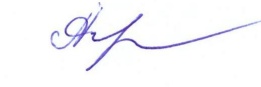 «08»  июня    2022г.М.П. 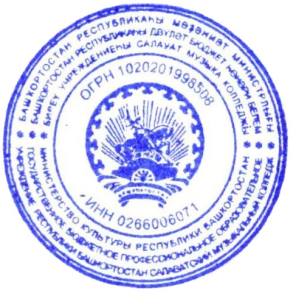 Рабочая программа разработана на основе федерального государственного образовательного стандарта СПО специальности 53.02.07 Теория музыкиуглубленной подготовки Рабочая программа разработана на основе федерального государственного образовательного стандарта СПО специальности 53.02.07 Теория музыкиуглубленной подготовки Рабочая программа разработана на основе федерального государственного образовательного стандарта СПО специальности 53.02.07 Теория музыкиуглубленной подготовки Организация – разработчик:Государственное бюджетное профессиональное образовательное учреждение Республики БашкортостанСалаватский музыкальный колледжГосударственное бюджетное профессиональное образовательное учреждение Республики БашкортостанСалаватский музыкальный колледжРазработчики:преподаватели цикловой комиссии «Теория музыки»Беляева И.Г., Бурмистрова Н.А., Нагаева Л.Н.преподаватели цикловой комиссии «Теория музыки»Беляева И.Г., Бурмистрова Н.А., Нагаева Л.Н.Паспорт рабочей программы учебной дисциплины и учебной практики «Музыкальная литература»СТРУКТУРА и содержание УЧЕБНОЙ ДИСЦИПЛИНЫ и учебной практики «Музыкальная литература»Контроль и оценка результатов Освоения учебной дисциплины и учебной практики музыкальная литератураусловия реализации программы учебной дисциплины и учебной практики «Музыкальная литература»Методические рекомендации преподавателямМетодические рекомендации по организации самостоятельной работы студентовИнформационное обеспечениеЛичностные результаты реализации программы воспитания (дескрипторы)Код личностных результатов 
реализации 
программы 
воспитанияПроявляющий уважение к эстетическим ценностям, обладающий основами эстетической культурыЛР 11Личностные результатыреализации программы воспитания, 
определенные отраслевыми требованиями к деловым качествам личностиЛичностные результатыреализации программы воспитания, 
определенные отраслевыми требованиями к деловым качествам личностиДемонстрирующий готовность к продолжению образования, к социальной и профессиональной мобильности в условиях современного обществаЛР 13Экономически активный, предприимчивый, готовый к самозанятостиЛР 14Проявляющий ценностное отношение к культуре и искусству, к культуре речи и культуре поведения, к красоте и гармонииЛР 17Вид учебной работыКоличество часов Максимальная учебная нагрузка (всего)314Обязательная аудиторная учебная нагрузка (всего) 209в том числе:Лабораторные работы  не предусмотрено Практические занятияКонтрольные работы -  не менее 2х в каждом семестреЗачет в 8 семестреСамостоятельная работа обучающегося (всего)105Итоговая аттестация в8 семестре в форме зачетаИтоговая аттестация в8 семестре в форме зачетаНаименование разделов и темСодержание учебного материала, самостоятельная работа обучающихсяСодержание учебного материала, самостоятельная работа обучающихсяОбъем часовОбъем часовУровень усвоения122334I семестрI семестрВведениеСредства музыкальной выразительности. Содержание музыкальных произведений. Понятие музыкального образа. Основные принципы развития темы. Музыкальные формы. Музыкальные жанры. Основные принципы анализа музыкальных произведений. Целостный анализ, как единство всех сторон – высший уровень анализа музыкальный произведенияСредства музыкальной выразительности. Содержание музыкальных произведений. Понятие музыкального образа. Основные принципы развития темы. Музыкальные формы. Музыкальные жанры. Основные принципы анализа музыкальных произведений. Целостный анализ, как единство всех сторон – высший уровень анализа музыкальный произведения22РАЗДЕЛ 1. ЗАРУБЕЖНАЯ МУЗЫКАЛЬНАЯ ЛИТЕРАТУРАЗАРУБЕЖНАЯ МУЗЫКАЛЬНАЯ ЛИТЕРАТУРАТема 1.1. Введение.Обзор развития музыки доXVII векаМузыка как форма общественного сознания. Роль и значение музыки в разные исторические эпохи. Народ- творец материальной и духовной культуры общества. Народное музыкальное искусство- основа профессионального творчества композиторов всех эпох.Музыкальная культура древности. Музыка древнего Востока, античной Греции. Музыка средневековья. Борьба светского искусства против засилья церкви. Музыкальная культура Возрождения. Расцвет вокального искусства. Мадригалы. Расцвет хоровой полифонической музыки. Инструментальная музыка. Музыка как форма общественного сознания. Роль и значение музыки в разные исторические эпохи. Народ- творец материальной и духовной культуры общества. Народное музыкальное искусство- основа профессионального творчества композиторов всех эпох.Музыкальная культура древности. Музыка древнего Востока, античной Греции. Музыка средневековья. Борьба светского искусства против засилья церкви. Музыкальная культура Возрождения. Расцвет вокального искусства. Мадригалы. Расцвет хоровой полифонической музыки. Инструментальная музыка. 112Тема 1.1. Введение.Обзор развития музыки доXVII векаЛабораторные работы:     не предусмотреноЛабораторные работы:     не предусмотрено2Тема 1.1. Введение.Обзор развития музыки доXVII векаПрактические занятия: слушание музыки. Григорианские хоралы, мессы, мадригалы, лютневая музыка.Практические занятия: слушание музыки. Григорианские хоралы, мессы, мадригалы, лютневая музыка.112Тема 1.1. Введение.Обзор развития музыки доXVII векаКонтрольные работыКонтрольные работы--2Тема 1.1. Введение.Обзор развития музыки доXVII векаСамостоятельная работа: законспектировать по учебнику главы, посвящённые данной теме.Самостоятельная работа: законспектировать по учебнику главы, посвящённые данной теме.222Тема 1.2. Музыкальная культура XVII –первой половины XVIII вв.Возникновение оперы как высшего синтетического вида музыкального искусства. Формирование национальных оперных школ (Италия, Франция, Англия, Германия). Итальянская опера – сериа и французская большая опера, итальянская опера буффа и французская комическая опера. Основные жанры инструментальной музыки: органной, клавесинная и скрипичная. Школы английскихверджиналистов и французских клавесинистов. Итальянская скрипичная школа. Основные жанры инструментальной музыки: вариации, рондо, сюита, старинная соната, сольный концерт, кончерто гроссо, фуга, токката, прелюдия, фантазия. Возникновение оперы как высшего синтетического вида музыкального искусства. Формирование национальных оперных школ (Италия, Франция, Англия, Германия). Итальянская опера – сериа и французская большая опера, итальянская опера буффа и французская комическая опера. Основные жанры инструментальной музыки: органной, клавесинная и скрипичная. Школы английскихверджиналистов и французских клавесинистов. Итальянская скрипичная школа. Основные жанры инструментальной музыки: вариации, рондо, сюита, старинная соната, сольный концерт, кончерто гроссо, фуга, токката, прелюдия, фантазия. 113Тема 1.2. Музыкальная культура XVII –первой половины XVIII вв.Лабораторные работы:     не предусмотреноЛабораторные работы:     не предусмотрено3Практические занятия: слушание музыки. Фрагменты опер К. Монтеверди «Орфей», Г. Перселла «Дидона и Эней», А. Корелли соната для скрипки «Фолия», А. Вивальди цикл скрипичных концертов «Времена года».Практические занятия: слушание музыки. Фрагменты опер К. Монтеверди «Орфей», Г. Перселла «Дидона и Эней», А. Корелли соната для скрипки «Фолия», А. Вивальди цикл скрипичных концертов «Времена года».113Контрольные работыКонтрольные работы3Самостоятельная работа: законспектировать по учебнику темы: «Опера», «Инструментальная музыка XVII – I половины XVIII веков». Самостоятельная работа: законспектировать по учебнику темы: «Опера», «Инструментальная музыка XVII – I половины XVIII веков». 333Тема 1.3. Г. Гендель(1685-).Г. Гендель – великий немецкий композитор, претворивший достижения европейской культуры. Творчество Г.Генделя и английская музыкальная культура.Основные этапы жизненного пути. Ранние годы жизни. Гамбургский период. Первая опера.Поездка в Италию. Освоение ведущих жанров итальянской оперы и инструментальной и музыки. Создание опер героического содержания в стиле сериа и постановка их в Италии.Обширная концертно-исполнительская деятельность Г.Генделя. Английский период. Опера «Нищих», как реакция передовой демократической части английского общества на большую придворную оперу. Ее сатирический, обличительный смысл. Последний период жизни и творчества Г. Генделя. Обращение к жанру оратории: «Саул», «Самсон», «Мессия», «Иуда Маккавей».Оратории – вершина творчества Г. Генделя. Освободительная борьба народа –ведущая тема ораторий. Полное признание творчества Г.Генделя. Оратория «Самсон» – идея героического самопожертвования. Сюжеты его развития.Образ народа – центральный в оратории. Инструментальное творчество. Разнообразие жанров: кончерто гроссо для оркестров и различных инструментов соло, клавирные сюиты, сонаты для скрипки и виолончели, органная музыка. Сюита № 7 (соль минор) для клавесина. Г. Гендель – великий немецкий композитор, претворивший достижения европейской культуры. Творчество Г.Генделя и английская музыкальная культура.Основные этапы жизненного пути. Ранние годы жизни. Гамбургский период. Первая опера.Поездка в Италию. Освоение ведущих жанров итальянской оперы и инструментальной и музыки. Создание опер героического содержания в стиле сериа и постановка их в Италии.Обширная концертно-исполнительская деятельность Г.Генделя. Английский период. Опера «Нищих», как реакция передовой демократической части английского общества на большую придворную оперу. Ее сатирический, обличительный смысл. Последний период жизни и творчества Г. Генделя. Обращение к жанру оратории: «Саул», «Самсон», «Мессия», «Иуда Маккавей».Оратории – вершина творчества Г. Генделя. Освободительная борьба народа –ведущая тема ораторий. Полное признание творчества Г.Генделя. Оратория «Самсон» – идея героического самопожертвования. Сюжеты его развития.Образ народа – центральный в оратории. Инструментальное творчество. Разнообразие жанров: кончерто гроссо для оркестров и различных инструментов соло, клавирные сюиты, сонаты для скрипки и виолончели, органная музыка. Сюита № 7 (соль минор) для клавесина. 222Тема 1.3. Г. Гендель(1685-).Лабораторные работы:     не предусмотреноЛабораторные работы:     не предусмотрено2Тема 1.3. Г. Гендель(1685-).Практические занятия: слушание музыки: фрагменты оратория «Самсон», «Музыка на воде» и сюита № 7 (соль минор) для клавесина. Практические занятия: слушание музыки: фрагменты оратория «Самсон», «Музыка на воде» и сюита № 7 (соль минор) для клавесина. 222Тема 1.3. Г. Гендель(1685-).Контрольные работыКонтрольные работы2Тема 1.3. Г. Гендель(1685-).Самостоятельная работа: законспектировать по учебнику жизненный и творческий путькомпозитора Г. Генделя.Самостоятельная работа: законспектировать по учебнику жизненный и творческий путькомпозитора Г. Генделя.222Тема 1.4. И.С. Бах(1685-)И.С. Бах один из величайших художников немецкой и мировой музыкальной культуры, воплотивший в своей музыке высокие гуманистические идеи. Творчество И.С. Баха – грандиозный итог и высшее достижение европейской культуры и предвосхищение ее дальнейшего развития. Диапазон, идейно – художественное содержание творчества И.С. Баха. Основные этапы жизненного пути. Ранняя исполнительская зрелость Баха –органиста.Служба в разных городах Германии в качестве органиста и придворного музыканта. Веймар – Кеттенский период. Расцвет творчества Баха. Создание I тома «Хорошо темперированного клавира», Бранденбургских концертов, Токкаты и фуги ре минор, Хоральных прелюдий, Хроматической фантазии и фуги.Наивысший расцвет творчества И.С. Баха в Лейпцигский период. Месса си минор, «Страсти по Матфею», II тома «Хорошо темперированного клавира», Итальянский концерт для клавесина. Трагедия Баха –художника, недооценка его современниками. Вынужденная многолетняя служба в церкви Святого Фомы.Глубина и богатство художественного содержания И.С. Баха. Многообразие жанров. Бах – великий мастер полифонии. Взаимопроникновение полифонического и гомофонного стиля музыки Баха. «Хорошо темперированный клавир» – вершина развития полифонического западноевропейской музыки. Органная токката и фуга ре минор – один из самых значительных образцов органной музыки Баха. «Хоральные прелюдии» – высокие образцы углубленной философской лирики И.С. Баха. «Страсти по Матфею» – монументальное музыкально-драматическое произведение И.С. Баха. «Месса си минор» – один из выдающихся памятников мировой музыкальной культуры. Новаторство Баха в гуманистической, философской трактовки традиционного жанра духовной музыки.И.С. Бах один из величайших художников немецкой и мировой музыкальной культуры, воплотивший в своей музыке высокие гуманистические идеи. Творчество И.С. Баха – грандиозный итог и высшее достижение европейской культуры и предвосхищение ее дальнейшего развития. Диапазон, идейно – художественное содержание творчества И.С. Баха. Основные этапы жизненного пути. Ранняя исполнительская зрелость Баха –органиста.Служба в разных городах Германии в качестве органиста и придворного музыканта. Веймар – Кеттенский период. Расцвет творчества Баха. Создание I тома «Хорошо темперированного клавира», Бранденбургских концертов, Токкаты и фуги ре минор, Хоральных прелюдий, Хроматической фантазии и фуги.Наивысший расцвет творчества И.С. Баха в Лейпцигский период. Месса си минор, «Страсти по Матфею», II тома «Хорошо темперированного клавира», Итальянский концерт для клавесина. Трагедия Баха –художника, недооценка его современниками. Вынужденная многолетняя служба в церкви Святого Фомы.Глубина и богатство художественного содержания И.С. Баха. Многообразие жанров. Бах – великий мастер полифонии. Взаимопроникновение полифонического и гомофонного стиля музыки Баха. «Хорошо темперированный клавир» – вершина развития полифонического западноевропейской музыки. Органная токката и фуга ре минор – один из самых значительных образцов органной музыки Баха. «Хоральные прелюдии» – высокие образцы углубленной философской лирики И.С. Баха. «Страсти по Матфею» – монументальное музыкально-драматическое произведение И.С. Баха. «Месса си минор» – один из выдающихся памятников мировой музыкальной культуры. Новаторство Баха в гуманистической, философской трактовки традиционного жанра духовной музыки.223Тема 1.4. И.С. Бах(1685-)Лабораторные работы:     не предусмотреноЛабораторные работы:     не предусмотрено3Тема 1.4. И.С. Бах(1685-)Практические занятия: слушание музыки. «Хорошо темперированный клавир» I том, прелюдии и фуги: До мажор, до минор, ми бемоль минор, соль минор. «Хоральные прелюдии»: Ми бемоль мажор, фа минор, соль минор. «Страсти по Матфею» №№ 1,12, 47, 78. «Месса си минор»: №№ 1,15,16, 20,23.Практические занятия: слушание музыки. «Хорошо темперированный клавир» I том, прелюдии и фуги: До мажор, до минор, ми бемоль минор, соль минор. «Хоральные прелюдии»: Ми бемоль мажор, фа минор, соль минор. «Страсти по Матфею» №№ 1,12, 47, 78. «Месса си минор»: №№ 1,15,16, 20,23.223Тема 1.4. И.С. Бах(1685-)Контрольные работыКонтрольные работы3Тема 1.4. И.С. Бах(1685-)Самостоятельная работа: законспектировать по учебнику темы: Жизненный и творческий путь И.С. Баха. Самостоятельная работа: законспектировать по учебнику темы: Жизненный и творческий путь И.С. Баха. 443Тема 1.5. К.В. Глюк(1714-.)Кризис европейского оперного искусства в середине XVIII века. Основные этапы жизненного и творческого пути. Пребывание К. Глюка в Лондоне, Вене, Париже. Реформаторские оперы «Орфей» и «Альцеста» К. Глюка. Основные положения оперной реформы. Опера «Орфей». Её сюжет, идея. Преломление в ней реформаторских принципов К. Глюка.Кризис европейского оперного искусства в середине XVIII века. Основные этапы жизненного и творческого пути. Пребывание К. Глюка в Лондоне, Вене, Париже. Реформаторские оперы «Орфей» и «Альцеста» К. Глюка. Основные положения оперной реформы. Опера «Орфей». Её сюжет, идея. Преломление в ней реформаторских принципов К. Глюка.112Тема 1.5. К.В. Глюк(1714-.)Лабораторные работы:     не предусмотреноЛабораторные работы:     не предусмотрено2Тема 1.5. К.В. Глюк(1714-.)Практические занятия: слушание музыки: опера «Орфей» (фрагментарно).Практические занятия: слушание музыки: опера «Орфей» (фрагментарно).112Тема 1.5. К.В. Глюк(1714-.)Контрольные работыКонтрольные работы2Тема 1.5. К.В. Глюк(1714-.)Самостоятельная работа: законспектировать по учебнику тему: Жизненный и творческийпуть композитора. Самостоятельная работа: законспектировать по учебнику тему: Жизненный и творческийпуть композитора. 442II семестрII семестрТема 1.6. Й. Гайдн(1732-.)Й. Гайдн – великий австрийский композитор, основатель венской классической школы.Истоки творчества Гайдна: богатая народная музыкальная культура Австрии, южно-немецкая, славянская, венгерская, хорватская народная музыка; бытовая музыка Вены (лендлер, менуэт, серенада). Основные этапы жизненного и творческого пути. Детские годы в Рорау (Австрия). Учеба в хоровой капелле собора св. Стефана в Вене. Вынужденный уход из капеллы. Приобщение к музыкальной жизни Вены (народно-бытовое искусство, музыкальный театр и др.). Первые квартеты и симфонии Гайдна. Творчество композитора в период тридцатилетней службы у князя Эстергази.90-е годы – время создания лучших зрелых сочинений. Лондонские симфонии, поздние фортепианные сонаты и оратории («Времена года» и «Сотворение мира») – итог творческого пути Гайдна. Последние годы жизни в Вене. Оратория «Времена года». Отражение в ее содержании демократических идеалов эпохи Просвещения.Й. Гайдн – великий австрийский композитор, основатель венской классической школы.Истоки творчества Гайдна: богатая народная музыкальная культура Австрии, южно-немецкая, славянская, венгерская, хорватская народная музыка; бытовая музыка Вены (лендлер, менуэт, серенада). Основные этапы жизненного и творческого пути. Детские годы в Рорау (Австрия). Учеба в хоровой капелле собора св. Стефана в Вене. Вынужденный уход из капеллы. Приобщение к музыкальной жизни Вены (народно-бытовое искусство, музыкальный театр и др.). Первые квартеты и симфонии Гайдна. Творчество композитора в период тридцатилетней службы у князя Эстергази.90-е годы – время создания лучших зрелых сочинений. Лондонские симфонии, поздние фортепианные сонаты и оратории («Времена года» и «Сотворение мира») – итог творческого пути Гайдна. Последние годы жизни в Вене. Оратория «Времена года». Отражение в ее содержании демократических идеалов эпохи Просвещения.223Тема 1.6. Й. Гайдн(1732-.)Лабораторные работы:     не предусмотреноЛабораторные работы:     не предусмотрено3Тема 1.6. Й. Гайдн(1732-.)Практические занятия: Слушание музыки: Симфония № 103 Ми бемоль мажор (фрагментарно), Соната для клавесина Ре мажор, оратория «Времена года» (фрагментарно).Практические занятия: Слушание музыки: Симфония № 103 Ми бемоль мажор (фрагментарно), Соната для клавесина Ре мажор, оратория «Времена года» (фрагментарно).223Тема 1.6. Й. Гайдн(1732-.)Контрольные работыКонтрольные работы3Тема 1.6. Й. Гайдн(1732-.)Самостоятельная работа: законспектировать по учебнику темы: «Жизненный и творческий путь композитора», «Характеристика творчества».Самостоятельная работа: законспектировать по учебнику темы: «Жизненный и творческий путь композитора», «Характеристика творчества».223Тема 1.7. В.А. Моцарт(1756-.)Творчество Моцарта – одно из величайших явлений мировой музыкальной культуры. Моцарт – выдающийся представитель венского классицизма. Высокий гуманизм, многогранность охвата жизненных явлений. Творческое претворение Моцартом лучших достижений музыки XVII – XVIII вв. и создание новаторских произведений во всех жанрах.Основные этапы жизненного и творческого пути. Гениальная одаренность Моцарта. Ранний расцвет творчества. Концертные поездки, знакомство с музыкальный культурой различных стран. Пребывание в Вене, Италии. Возвращение в Зальцбург и служба при дворе архиепископа. Поездка в Мангейм и Париж. Расширение связей с чешской культурой (Мангеймская школа). Разрыв со двором архиепископа. Высший расцвет творчества. Венский период. Создание лучших инструментальных произведений в различных жанрах – фортепианных фантазий, поздних сонат и концертов, симфоний: соль минор, До мажор, и Ми бемоль мажор. Начало осуществления оперной реформы. Создание комической оперы «Похищение из Сераля». Демократизация общественных и эстетических взглядов Моцарта в связи с новыми веяниями времени (предреволюционная атмосфера во Франции, эпоха «Бури и натиска» в Германии). Создание оперы «Свадьба Фигаро» (1786) и «Дон Жуан» (1787).Последние годы жизни. Создание трагического «Реквиема» и поэтической оперы- сказки «Волшебная флейта». Безвременная трагическая смерть.Оперы Моцарта. Реформаторские устремления. Новая трактовка традиционных жанров.Опера «Свадьба Фигаро». Социально-обличительный смысл, сюжет и идеи оперы. Особенности ее музыкальной драматургии.«Дон Жуан»- вершина творчества. Воплощение в ней реформаторских принципов.Поздние симфонии – следующий этап развития западноевропейского симфонизма. Фортепианная соната Ля мажор – типичный образец зрелого фортепианного стиля.Фантазия до минор – одно из самых значительных по содержанию драматических произведений. Новаторское применение гармонии, мелодики, ритма, сложных видов фортепианной техники для создания контрастных художественных образов фантазии.Реквием – итог творческого пути. Глубокая человечность, трагедийность трактовки традиционного жанра духовной музыки. Особенности стиля.Творчество Моцарта – одно из величайших явлений мировой музыкальной культуры. Моцарт – выдающийся представитель венского классицизма. Высокий гуманизм, многогранность охвата жизненных явлений. Творческое претворение Моцартом лучших достижений музыки XVII – XVIII вв. и создание новаторских произведений во всех жанрах.Основные этапы жизненного и творческого пути. Гениальная одаренность Моцарта. Ранний расцвет творчества. Концертные поездки, знакомство с музыкальный культурой различных стран. Пребывание в Вене, Италии. Возвращение в Зальцбург и служба при дворе архиепископа. Поездка в Мангейм и Париж. Расширение связей с чешской культурой (Мангеймская школа). Разрыв со двором архиепископа. Высший расцвет творчества. Венский период. Создание лучших инструментальных произведений в различных жанрах – фортепианных фантазий, поздних сонат и концертов, симфоний: соль минор, До мажор, и Ми бемоль мажор. Начало осуществления оперной реформы. Создание комической оперы «Похищение из Сераля». Демократизация общественных и эстетических взглядов Моцарта в связи с новыми веяниями времени (предреволюционная атмосфера во Франции, эпоха «Бури и натиска» в Германии). Создание оперы «Свадьба Фигаро» (1786) и «Дон Жуан» (1787).Последние годы жизни. Создание трагического «Реквиема» и поэтической оперы- сказки «Волшебная флейта». Безвременная трагическая смерть.Оперы Моцарта. Реформаторские устремления. Новая трактовка традиционных жанров.Опера «Свадьба Фигаро». Социально-обличительный смысл, сюжет и идеи оперы. Особенности ее музыкальной драматургии.«Дон Жуан»- вершина творчества. Воплощение в ней реформаторских принципов.Поздние симфонии – следующий этап развития западноевропейского симфонизма. Фортепианная соната Ля мажор – типичный образец зрелого фортепианного стиля.Фантазия до минор – одно из самых значительных по содержанию драматических произведений. Новаторское применение гармонии, мелодики, ритма, сложных видов фортепианной техники для создания контрастных художественных образов фантазии.Реквием – итог творческого пути. Глубокая человечность, трагедийность трактовки традиционного жанра духовной музыки. Особенности стиля.443Тема 1.7. В.А. Моцарт(1756-.)Лабораторные работы:     не предусмотреноЛабораторные работы:     не предусмотрено3Тема 1.7. В.А. Моцарт(1756-.)Практические занятия: слушать: оперу «Свадьба Фигаро» (фрагментарно), Симфонию соль минор, Сонату для ф-но Ля мажор, Фантазию до минор (фрагментарно), РеквиемПрактические занятия: слушать: оперу «Свадьба Фигаро» (фрагментарно), Симфонию соль минор, Сонату для ф-но Ля мажор, Фантазию до минор (фрагментарно), Реквием443Тема 1.7. В.А. Моцарт(1756-.)Контрольные работыКонтрольные работы3Тема 1.7. В.А. Моцарт(1756-.)Самостоятельная работа: Жизненный и творческий путь композитора. Самостоятельная работа: Жизненный и творческий путь композитора. 443Тема 1.8. Л. Бетховен (1770-.)Бетховен – величайший представитель мировой музыкальной культуры, наиболее ярко выразивший в творчестве высокие демократические освободительные идеалы своего времени. Тесная связь творчества Бетховена с передовой немецкой философией, литературой, поэзией, отражение идей французской буржуазной революции . Гражданский характер содержания и образов в творчестве Бетховена, демократизм его музыкального языка. Симфонизм как основной творческий метод Бетховена. «Патетическая соната», соч. 13 – первый образец зрелого фортепианного стиля Бетховена. Новый характер содержания и образов, близкий героической опере того времени. Особенности содержания и композиции.«Лунная соната», соч. 27 № 2., лирико-драматическое содержание. Свободная трактовка сонатного цикла.Соната «Аппассионата», соч. 57-одна из вершин фортепианного творчества Бетховена. В.И. Ленин об «Аппассионате». Ярчайшее раскрытие в 3-х частях сонаты величественной героико-драматической идеи. Характер образов сонаты и особенности содержания. Симфонизм как основной метод музыкального мышления Бетховена.Симфония № 3. Первое в истории инструментальной музыки грандиозное воплощение идеи героической освободительной борьбы. Новая трактовка симфонического цикла.Симфония № 5 –одно из самых глубоких воплощений в мировой симфонической музыке темы героической борьбы и победы. Ее последовательное раскрытие в четырехчастном симфоническом цикле.Увертюра из музыки к трагедии Гете «Эгмонт». Обобщенное воплощение в ней идеи героической борьбы и победы. Особенности драматургии.Симфония № 9- грандиозный итог всего творчества. Наиболее целостное величественное воплощение в ней идеи освобождения человечества. Новая трактовка жанра симфонии- введение ораториального финала на текст оды Шиллера «К радости».Бетховен – величайший представитель мировой музыкальной культуры, наиболее ярко выразивший в творчестве высокие демократические освободительные идеалы своего времени. Тесная связь творчества Бетховена с передовой немецкой философией, литературой, поэзией, отражение идей французской буржуазной революции . Гражданский характер содержания и образов в творчестве Бетховена, демократизм его музыкального языка. Симфонизм как основной творческий метод Бетховена. «Патетическая соната», соч. 13 – первый образец зрелого фортепианного стиля Бетховена. Новый характер содержания и образов, близкий героической опере того времени. Особенности содержания и композиции.«Лунная соната», соч. 27 № 2., лирико-драматическое содержание. Свободная трактовка сонатного цикла.Соната «Аппассионата», соч. 57-одна из вершин фортепианного творчества Бетховена. В.И. Ленин об «Аппассионате». Ярчайшее раскрытие в 3-х частях сонаты величественной героико-драматической идеи. Характер образов сонаты и особенности содержания. Симфонизм как основной метод музыкального мышления Бетховена.Симфония № 3. Первое в истории инструментальной музыки грандиозное воплощение идеи героической освободительной борьбы. Новая трактовка симфонического цикла.Симфония № 5 –одно из самых глубоких воплощений в мировой симфонической музыке темы героической борьбы и победы. Ее последовательное раскрытие в четырехчастном симфоническом цикле.Увертюра из музыки к трагедии Гете «Эгмонт». Обобщенное воплощение в ней идеи героической борьбы и победы. Особенности драматургии.Симфония № 9- грандиозный итог всего творчества. Наиболее целостное величественное воплощение в ней идеи освобождения человечества. Новая трактовка жанра симфонии- введение ораториального финала на текст оды Шиллера «К радости».222Тема 1.8. Л. Бетховен (1770-.)Лабораторные работы:     не предусмотреноЛабораторные работы:     не предусмотрено2Тема 1.8. Л. Бетховен (1770-.)Практические занятия: слушание музыки: сонаты для фортепиано №№ 8,14,23 (фрагментарно), симфонии №№ 3,5,6,9 (фрагментарно), увертюра к трагедии Гете «Эгмонт»Практические занятия: слушание музыки: сонаты для фортепиано №№ 8,14,23 (фрагментарно), симфонии №№ 3,5,6,9 (фрагментарно), увертюра к трагедии Гете «Эгмонт»222Тема 1.8. Л. Бетховен (1770-.)Контрольные работыКонтрольные работы2Тема 1.8. Л. Бетховен (1770-.)Самостоятельная работа: законспектировать по учебнику тему: «Жизненный и творческий путь». «Характеристика творчества Бетховена».Самостоятельная работа: законспектировать по учебнику тему: «Жизненный и творческий путь». «Характеристика творчества Бетховена».222Тема 1.9. Ф. Шуберт(1797-.)Ф. Шуберт – выдающийся австрийский композитор первой половины XIX века, основоположник музыкального романтизма. Музыкальная жизнь в Вене и ее воздействие на творческую деятельность Ф. Шуберта. Ведущее лирическое начало в творчестве Ф. Шуберта. Жизненная правдивость, искренность, непосредственность музыки. Проникновение песни во все жанры творчества. Основные этапы жизни и творчества. Демократическое окружение. Учеба в конвикте. Ранний расцвет творчества создание песен на стихи Гете, Месса. Ранние симфонии. Период яркого расцвета композиторского дарования Шуберта в Вене. Прогрессивное художественное окружение Шуберта («Шубертнады»). Создание цикла песен «Прекрасная мельничиха», «Неоконченной симфонии». Работа в области театральной музыки и оперы. Творческая дружба с Фоглем, концертные поездки. Пребывание в Венгрии, создание «Венгерского дивертисмента», «Музыкальных моментов».Годы усиливающейся политической реакции. Личная трагедия Шуберта – непризнанного художника. Психологическая углубленность, трагизм сочинений последних лет (цикл «Зимний путь», Квартет ре минор, песни на стихи Гейне).Песни Шуберта. Богатство тем, образов. Жанровое разнообразие. Преломление бытовой жанров: серенады, колыбельной, баркаролы. Широкий круг поэтов, представленных в песнях: классическая поэзия, поэты – современники Шуберта. Ранние песни на стихи Гете.«Неоконченная» симфония – первая романтическая симфония. Новый по сравнению с классическими симфониями идейный замысел сочинения, лирический круг образов. Песенная природа тематизма симфонии. Первые образцы романтической фортепианной миниатюры у Шуберта.Ф. Шуберт – выдающийся австрийский композитор первой половины XIX века, основоположник музыкального романтизма. Музыкальная жизнь в Вене и ее воздействие на творческую деятельность Ф. Шуберта. Ведущее лирическое начало в творчестве Ф. Шуберта. Жизненная правдивость, искренность, непосредственность музыки. Проникновение песни во все жанры творчества. Основные этапы жизни и творчества. Демократическое окружение. Учеба в конвикте. Ранний расцвет творчества создание песен на стихи Гете, Месса. Ранние симфонии. Период яркого расцвета композиторского дарования Шуберта в Вене. Прогрессивное художественное окружение Шуберта («Шубертнады»). Создание цикла песен «Прекрасная мельничиха», «Неоконченной симфонии». Работа в области театральной музыки и оперы. Творческая дружба с Фоглем, концертные поездки. Пребывание в Венгрии, создание «Венгерского дивертисмента», «Музыкальных моментов».Годы усиливающейся политической реакции. Личная трагедия Шуберта – непризнанного художника. Психологическая углубленность, трагизм сочинений последних лет (цикл «Зимний путь», Квартет ре минор, песни на стихи Гейне).Песни Шуберта. Богатство тем, образов. Жанровое разнообразие. Преломление бытовой жанров: серенады, колыбельной, баркаролы. Широкий круг поэтов, представленных в песнях: классическая поэзия, поэты – современники Шуберта. Ранние песни на стихи Гете.«Неоконченная» симфония – первая романтическая симфония. Новый по сравнению с классическими симфониями идейный замысел сочинения, лирический круг образов. Песенная природа тематизма симфонии. Первые образцы романтической фортепианной миниатюры у Шуберта.222Тема 1.9. Ф. Шуберт(1797-.)Лабораторные работы:     не предусмотреноЛабораторные работы:     не предусмотрено2Тема 1.9. Ф. Шуберт(1797-.)Практические занятия: слушание музыки: песни на стихи Гете: «Маргарита за прялкой» (№ 1,5, 11, 24; «Лесной царь», вокальные циклы «Прекрасная мельничиха», «Зимний путь» (основные песни), сборник песен «Лебединая песня» («Приют», «Серенада», «Двойник», «Неоконченная симфония», Музыкальный момент фа минор, Экспромт Ля бемоль мажор.Практические занятия: слушание музыки: песни на стихи Гете: «Маргарита за прялкой» (№ 1,5, 11, 24; «Лесной царь», вокальные циклы «Прекрасная мельничиха», «Зимний путь» (основные песни), сборник песен «Лебединая песня» («Приют», «Серенада», «Двойник», «Неоконченная симфония», Музыкальный момент фа минор, Экспромт Ля бемоль мажор.222Тема 1.9. Ф. Шуберт(1797-.)Контрольные работыКонтрольные работы2Тема 1.9. Ф. Шуберт(1797-.)Самостоятельная работа: законспектировать по учебнику темы: «Жизненный и творческий путь композитора». «Характеристика творчества».Самостоятельная работа: законспектировать по учебнику темы: «Жизненный и творческий путь композитора». «Характеристика творчества».222III семестрIII семестрТема 1.10. К.М. Вебер (1786-.).Подъем нац. движения в Германии в первой половине XIX в. Вебер – создатель немецкой национальной романтич. школы. Разносторонняя музыкальный-общественная, литературная, исполнительская деятельность Вебера.Жизненный и творческий путь. Детство, учеба, связь с театром. Вебер-пианист, автор инструментальной музыки (сонаты, Концертштюк). Ранние оперы.Работа в оперных театрах Бреславля, Праги, Дрездена в качестве дирижера. Вебер- музыкально-общественный деятель. Опера «Вольный стрелок», общенациональное значение этой оперы.Последние годы жизни. Создание романтических опер («Эврианта», «Оберон»).Опера «Вольный стрелок». Сочетание народно-бытовых картин и романтической фантастики. Претворение жанра зингшпиля.Подъем нац. движения в Германии в первой половине XIX в. Вебер – создатель немецкой национальной романтич. школы. Разносторонняя музыкальный-общественная, литературная, исполнительская деятельность Вебера.Жизненный и творческий путь. Детство, учеба, связь с театром. Вебер-пианист, автор инструментальной музыки (сонаты, Концертштюк). Ранние оперы.Работа в оперных театрах Бреславля, Праги, Дрездена в качестве дирижера. Вебер- музыкально-общественный деятель. Опера «Вольный стрелок», общенациональное значение этой оперы.Последние годы жизни. Создание романтических опер («Эврианта», «Оберон»).Опера «Вольный стрелок». Сочетание народно-бытовых картин и романтической фантастики. Претворение жанра зингшпиля.222Тема 1.10. К.М. Вебер (1786-.).Лабораторные работы:     не предусмотреноЛабораторные работы:     не предусмотреноТема 1.10. К.М. Вебер (1786-.).Практические занятия:Практические занятия:22Тема 1.10. К.М. Вебер (1786-.).Контрольные работыКонтрольные работыТема 1.10. К.М. Вебер (1786-.).Самостоятельная работа: законспектировать по учебнику тему: «Жизненный и творческий путь композитора». Самостоятельная работа: законспектировать по учебнику тему: «Жизненный и творческий путь композитора». 22Тема 1.11. Ф. Мендельсон-Бартольди(1809-.)Место Ф. Мендельсона в немецкой музыкальной культуре первой половине XIX в., его просветительская деятельность, музыкально-общественная и творческая деятельность. Тесная связь с музыкальным бытом Германии того времени. Круг характерных образов (лирика, природа, фантастика). Большой диапазон творчества Мендельсона. Основные этапы жизни и творчества. Просвещенная художественная среда. Ранняя творческая зрелость, создание увертюры к комедии Шекспира «Сон в летнюю ночь». Пропаганда классического музыкального наследия (первое исполнение «Страстей по Матфею» И.С. Баха). Поездки в Лондон, Париж. Творческое общение с выдающимися музыкантами – современниками – Берлиозом, Глинкой, Шопеном, Шуманом.Создание значительных произведений в 30-. как отклик на возросшие художественные запросы широких кругов немецкого общества.Выдающееся значение Мендельсона как основателя и руководителя Лейпцигской консерватории и филармонии. Создание «Шотландской» и Итальянской» симфоний, Скрипичного концерта, ораторий «Илия» и «Павел» и др.«Песни без слов»-новый жанр романтической фортепианной миниатюры. Преобладание в них лирических образов. Демократичность, простота стиля. Широкое претворение бытовыхмузыкальных жанров.Увертюра «Сон в летнюю ночь»-новый тип романтической увертюры.Скрипичный концерт- одно из выдающихся произведений камерного жанра.Место Ф. Мендельсона в немецкой музыкальной культуре первой половине XIX в., его просветительская деятельность, музыкально-общественная и творческая деятельность. Тесная связь с музыкальным бытом Германии того времени. Круг характерных образов (лирика, природа, фантастика). Большой диапазон творчества Мендельсона. Основные этапы жизни и творчества. Просвещенная художественная среда. Ранняя творческая зрелость, создание увертюры к комедии Шекспира «Сон в летнюю ночь». Пропаганда классического музыкального наследия (первое исполнение «Страстей по Матфею» И.С. Баха). Поездки в Лондон, Париж. Творческое общение с выдающимися музыкантами – современниками – Берлиозом, Глинкой, Шопеном, Шуманом.Создание значительных произведений в 30-. как отклик на возросшие художественные запросы широких кругов немецкого общества.Выдающееся значение Мендельсона как основателя и руководителя Лейпцигской консерватории и филармонии. Создание «Шотландской» и Итальянской» симфоний, Скрипичного концерта, ораторий «Илия» и «Павел» и др.«Песни без слов»-новый жанр романтической фортепианной миниатюры. Преобладание в них лирических образов. Демократичность, простота стиля. Широкое претворение бытовыхмузыкальных жанров.Увертюра «Сон в летнюю ночь»-новый тип романтической увертюры.Скрипичный концерт- одно из выдающихся произведений камерного жанра.222Тема 1.11. Ф. Мендельсон-Бартольди(1809-.)Лабораторные работы:     не предусмотреноЛабораторные работы:     не предусмотреноТема 1.11. Ф. Мендельсон-Бартольди(1809-.)Практические занятия:Практические занятия:22Тема 1.11. Ф. Мендельсон-Бартольди(1809-.)Контрольные работыКонтрольные работыТема 1.11. Ф. Мендельсон-Бартольди(1809-.)Самостоятельная работа: законспектировать по учебнику тему: «Жизненный и творческий путь композитора». «Характеристика творчества».Самостоятельная работа: законспектировать по учебнику тему: «Жизненный и творческий путь композитора». «Характеристика творчества».22Тема 1.12. Р. Шуман(1810-.).Шуман – великий немецкий композитор-романтик. Прогрессивная направленность романтизма Шумана, его бунтарство, протест против косности, ограниченности, мещанства (филистерства) в немецком искусстве. Смелость идейно-художественных взглядов.Шуман – выдающийся критик, публицист, музыкально-общественный деятель.Яркое новаторство Шумана-композитора. Жизненный и творческий путь. Юность. Увлечение литературой и музыкой. Учеба в университете в Лейпциге. Занятия с Ф. Виком. Трагическая судьба Шумана-пианиста.30-е годы – вершина фортепианного творчества Шумана. Создание большинства фортепианных произведений («Бабочки», «Карнавал», «Танцы давидсбюндлеров» и др.) Музыкально критическая деятельность Шумана. Издание им «Новой музыкальной газеты», пропаганда творчества выдающихся композиторов-классиков (Бетховен, Шуберт) и своих современников (Шопен, Берлиоз, Брамс). Новая романтическая форма критики (идея «Давидова братства»). Сложные личные переживания. 1840 год – год женитьбы на Кларе Вик.Творчество Шумана в 40-е г. Создание 200 песен, 4х симфоний, оперы «Геновева», ораторий, музыки к «Манфреду» Байрона, музыки к «Фаусту»; безвременная гибель.«Карнавал»-один из ярких образцов фортепианной программной музыки у Шумана. Отражение в образах «Карнавала» идейно-художественных взглядов Шумана Оригинальность музыкальных образов. Особенности строения. Тематические связи в цикле. Претворение бытовых жанров.«Фантастические пьесы»- разнообразные по содержанию. Типичному для Шумана. («Вечером», «Отчего», «Порыв», «Ночью», «Басня» и др.). Вокальный цикл «Любовь поэта» (на слова Гейне). Органическое слияние музыкальных и поэтических образов. Углубление в цикле лирико-психологического начала. Особенности структуры.Шуман – великий немецкий композитор-романтик. Прогрессивная направленность романтизма Шумана, его бунтарство, протест против косности, ограниченности, мещанства (филистерства) в немецком искусстве. Смелость идейно-художественных взглядов.Шуман – выдающийся критик, публицист, музыкально-общественный деятель.Яркое новаторство Шумана-композитора. Жизненный и творческий путь. Юность. Увлечение литературой и музыкой. Учеба в университете в Лейпциге. Занятия с Ф. Виком. Трагическая судьба Шумана-пианиста.30-е годы – вершина фортепианного творчества Шумана. Создание большинства фортепианных произведений («Бабочки», «Карнавал», «Танцы давидсбюндлеров» и др.) Музыкально критическая деятельность Шумана. Издание им «Новой музыкальной газеты», пропаганда творчества выдающихся композиторов-классиков (Бетховен, Шуберт) и своих современников (Шопен, Берлиоз, Брамс). Новая романтическая форма критики (идея «Давидова братства»). Сложные личные переживания. 1840 год – год женитьбы на Кларе Вик.Творчество Шумана в 40-е г. Создание 200 песен, 4х симфоний, оперы «Геновева», ораторий, музыки к «Манфреду» Байрона, музыки к «Фаусту»; безвременная гибель.«Карнавал»-один из ярких образцов фортепианной программной музыки у Шумана. Отражение в образах «Карнавала» идейно-художественных взглядов Шумана Оригинальность музыкальных образов. Особенности строения. Тематические связи в цикле. Претворение бытовых жанров.«Фантастические пьесы»- разнообразные по содержанию. Типичному для Шумана. («Вечером», «Отчего», «Порыв», «Ночью», «Басня» и др.). Вокальный цикл «Любовь поэта» (на слова Гейне). Органическое слияние музыкальных и поэтических образов. Углубление в цикле лирико-психологического начала. Особенности структуры.222Тема 1.12. Р. Шуман(1810-.).Лабораторные работы:     не предусмотреноЛабораторные работы:     не предусмотреноТема 1.12. Р. Шуман(1810-.).Практические занятия: слушание музыки: «Карнавал», «Фантастические пьесы» №№ 1,2,3; «Любовь поэта» №№ 1,2,3,7,9,13,16.Практические занятия: слушание музыки: «Карнавал», «Фантастические пьесы» №№ 1,2,3; «Любовь поэта» №№ 1,2,3,7,9,13,16.22Тема 1.12. Р. Шуман(1810-.).Контрольные работыКонтрольные работыТема 1.12. Р. Шуман(1810-.).Самостоятельная работа: законспектировать по учебнику тему: «Жизненный и творческий путь композитора», «Характеристика творчества»Самостоятельная работа: законспектировать по учебнику тему: «Жизненный и творческий путь композитора», «Характеристика творчества»22Тема 1.13. Д. Россини(1792-.).Подъем национально-освободительного движения в Италии после наполеоновских войн. Отражение его в итальянском искусств. Россини-крупнейший итальянский оперный композитор первой трети XIX в. Кризис итальянской оперы в начале века. Значение оперного искусства Россини для нового расцвета итальянской оперы. Преломление в его лучших операх демократических, освободительных устремлений Италии.Краткий обзор жизненного и творческого пути. Ранние связи с итальянским оперным театром. Первые патриотические оперы: «Итальянка в Алжире», «Танкред».Создание лучшего произведения в жанре оперы-буффа- «Севильский цирюльник». Героические образы в операх-сериа Россини «Моисей» и «Магомет».Европейская слава Россини. Россини в Париже в конце 20-х гг. Создание итальянской национальной героико-патриотической оперы «Вильгельм Телль».Руководство итальянской оперой в Париже. Дружеская поддержка молодых итальянских композиторов: Беллини, Доницетти, Верди. Сочувствие, материальная помощь освобо-дительному движению. Поздние произведения: песни, вокальные ансамбли, духовные сочинения, фортепианные сборники. Опера «Севильский цирюльник»- вершина в развитии итальянской оперы-буфф. Литературный источник – комедии Бомарше. Социально-обличительная идея комедии, и ее преломление в опере Россини.Подъем национально-освободительного движения в Италии после наполеоновских войн. Отражение его в итальянском искусств. Россини-крупнейший итальянский оперный композитор первой трети XIX в. Кризис итальянской оперы в начале века. Значение оперного искусства Россини для нового расцвета итальянской оперы. Преломление в его лучших операх демократических, освободительных устремлений Италии.Краткий обзор жизненного и творческого пути. Ранние связи с итальянским оперным театром. Первые патриотические оперы: «Итальянка в Алжире», «Танкред».Создание лучшего произведения в жанре оперы-буффа- «Севильский цирюльник». Героические образы в операх-сериа Россини «Моисей» и «Магомет».Европейская слава Россини. Россини в Париже в конце 20-х гг. Создание итальянской национальной героико-патриотической оперы «Вильгельм Телль».Руководство итальянской оперой в Париже. Дружеская поддержка молодых итальянских композиторов: Беллини, Доницетти, Верди. Сочувствие, материальная помощь освобо-дительному движению. Поздние произведения: песни, вокальные ансамбли, духовные сочинения, фортепианные сборники. Опера «Севильский цирюльник»- вершина в развитии итальянской оперы-буфф. Литературный источник – комедии Бомарше. Социально-обличительная идея комедии, и ее преломление в опере Россини.112Тема 1.13. Д. Россини(1792-.).Лабораторные работы:     не предусмотреноЛабораторные работы:     не предусмотреноТема 1.13. Д. Россини(1792-.).Практические занятия:Практические занятия:11Тема 1.13. Д. Россини(1792-.).Контрольные работыКонтрольные работыТема 1.13. Д. Россини(1792-.).Самостоятельная работа: законспектировать по учебнику тему: «Жизненный и творческий путь композитора». Самостоятельная работа: законспектировать по учебнику тему: «Жизненный и творческий путь композитора». 11Тема 1.14. Ф. Шопен(1810-.).Ф. Шопен – великий польский национальный композитор, основоположник польской музыкальной классики. Разностороннее широкое отражение в творчестве Шопена темы Родины, определившее идейно-художественное содержание его музыки. Глубокие связи его творчества с национально-освободительным движением в Польше в начале XIX в. Своеобразное преломление романтизма в творчестве Шопена, сочетание лирического круга образов с героико-драматическим содержанием многих значительных его сочинений. Яркое новаторство, обновление Шопеном мелодики, ладогармонического языка, метроритма, полифонии. Раскрытие им новых выразительных возможностей фортепиано и создание самобытного фортепианного стиля.Историческое значение творчества Шопена. Международные конкурсы имени Шопена. Основные этапы жизненного и творческого пути. Семья и общественное окружение Шопена в детские и юношеские годы. Учеба в лицее. Общение с польским народным музыкальным бытом. Занятия в Варшавской консерватории. Ранняя исполнительская зрелость Шопена. Первые концертные выступления, ранние значительные произведения:два фортепианных концерта, Краковяк для фортепиано с оркестром, Рондо «в стиле мазурки». Концерты в ВенеОтъезд из Польши. Польское восстание 1830-1831 гг. и его трагическая судьба. Решающее значение этого события для творчества Шопена (Этюд № 12, прелюдии ля минор, ре минор). Вынужденная эмиграция.Жизнь в Париже, концертная деятельность, творчество Шопена первой половины 30-х г. Создание Баллады № 1, Скерцо № 1, многих миниатюр. Художественное окружение в 30-е гг. дружба с Листом, Гейне, Делакруа и др. Шопен и Жорж Санд. Шопен и Мицкевич.Расцвет творчества Шопена во второй половине 30-х гг. Создание Сонаты си бемоль минор, баллад № 2,3,4, трех скерцо.Последний период жизни и творчества 40-е гг. Прогрессирующая болезнь. Усиление трагических настроений. Создание Фантазии фа минор, Сонаты си минор, Полонеза-фантазии, последних мазурок.Трагическая смерть на чужбине.Новая трактовка Шопеном целого ряда жанров фортепианной музыки (ноктюрны, прелюдии, вальсы, этюды, баллады).Особое значение в его творчестве национальных жанров (полонезы, мазурки).Ф. Шопен – великий польский национальный композитор, основоположник польской музыкальной классики. Разностороннее широкое отражение в творчестве Шопена темы Родины, определившее идейно-художественное содержание его музыки. Глубокие связи его творчества с национально-освободительным движением в Польше в начале XIX в. Своеобразное преломление романтизма в творчестве Шопена, сочетание лирического круга образов с героико-драматическим содержанием многих значительных его сочинений. Яркое новаторство, обновление Шопеном мелодики, ладогармонического языка, метроритма, полифонии. Раскрытие им новых выразительных возможностей фортепиано и создание самобытного фортепианного стиля.Историческое значение творчества Шопена. Международные конкурсы имени Шопена. Основные этапы жизненного и творческого пути. Семья и общественное окружение Шопена в детские и юношеские годы. Учеба в лицее. Общение с польским народным музыкальным бытом. Занятия в Варшавской консерватории. Ранняя исполнительская зрелость Шопена. Первые концертные выступления, ранние значительные произведения:два фортепианных концерта, Краковяк для фортепиано с оркестром, Рондо «в стиле мазурки». Концерты в ВенеОтъезд из Польши. Польское восстание 1830-1831 гг. и его трагическая судьба. Решающее значение этого события для творчества Шопена (Этюд № 12, прелюдии ля минор, ре минор). Вынужденная эмиграция.Жизнь в Париже, концертная деятельность, творчество Шопена первой половины 30-х г. Создание Баллады № 1, Скерцо № 1, многих миниатюр. Художественное окружение в 30-е гг. дружба с Листом, Гейне, Делакруа и др. Шопен и Жорж Санд. Шопен и Мицкевич.Расцвет творчества Шопена во второй половине 30-х гг. Создание Сонаты си бемоль минор, баллад № 2,3,4, трех скерцо.Последний период жизни и творчества 40-е гг. Прогрессирующая болезнь. Усиление трагических настроений. Создание Фантазии фа минор, Сонаты си минор, Полонеза-фантазии, последних мазурок.Трагическая смерть на чужбине.Новая трактовка Шопеном целого ряда жанров фортепианной музыки (ноктюрны, прелюдии, вальсы, этюды, баллады).Особое значение в его творчестве национальных жанров (полонезы, мазурки).442Тема 1.14. Ф. Шопен(1810-.).Лабораторные работы:     не предусмотреноЛабораторные работы:     не предусмотреноТема 1.14. Ф. Шопен(1810-.).Практические занятия: слушание музыки: Ноктюрны №№ 5,13; Прелюдии № 1,4,6,7,15,20,24; Этюды № № 3,12,13,19; Вальсы №№ 3,7; Полонезы №№ 2,3; Практические занятия: слушание музыки: Ноктюрны №№ 5,13; Прелюдии № 1,4,6,7,15,20,24; Этюды № № 3,12,13,19; Вальсы №№ 3,7; Полонезы №№ 2,3; 22Тема 1.14. Ф. Шопен(1810-.).Контрольные работыКонтрольные работыТема 1.14. Ф. Шопен(1810-.).Самостоятельная работа: законспектировать по учебнику тему: «Жизненный и творческий путь композитора». «Характеристика творчества».Самостоятельная работа: законспектировать по учебнику тему: «Жизненный и творческий путь композитора». «Характеристика творчества».33Тема 1.15. Г. Берлиоз. (1803-.)Берлиоз – выдающийся французский композитор- создатель программного симфонизма. Обзор жизни и творчества. Оппозиция по отношению к Берлиозу со стороны официальных академических кругов Франции и признание его деятельности прогрессивной литературно-художественной средой (Лист, Шопен, Гейне, Бальзак, Гюго). «Реквием», «Траурно-триумфальная симфония» – произведения героико-трагического плана. Расцвет дирижерской деятельности Берлиоза. Знакомство с Глинкой и исполнение его произведений.Концерты Берлиоза в России в 60-е гг. Горячее признание его передовой русской музыкальной общественностью: балакиревским кружком, Серовым и Стасовым. «Фантастическая симфония» – первый яркий образец программной симфонии в западноевропейской музыке. Своеобразное преломление жанров бытовой музыки в драматургии симфонии. Новые принципы оркестрового письма БерлиозаБерлиоз – выдающийся французский композитор- создатель программного симфонизма. Обзор жизни и творчества. Оппозиция по отношению к Берлиозу со стороны официальных академических кругов Франции и признание его деятельности прогрессивной литературно-художественной средой (Лист, Шопен, Гейне, Бальзак, Гюго). «Реквием», «Траурно-триумфальная симфония» – произведения героико-трагического плана. Расцвет дирижерской деятельности Берлиоза. Знакомство с Глинкой и исполнение его произведений.Концерты Берлиоза в России в 60-е гг. Горячее признание его передовой русской музыкальной общественностью: балакиревским кружком, Серовым и Стасовым. «Фантастическая симфония» – первый яркий образец программной симфонии в западноевропейской музыке. Своеобразное преломление жанров бытовой музыки в драматургии симфонии. Новые принципы оркестрового письма Берлиоза222Тема 1.15. Г. Берлиоз. (1803-.)Лабораторные работы:     не предусмотреноЛабораторные работы:     не предусмотреноТема 1.15. Г. Берлиоз. (1803-.)Практические занятия: слушание музыки: «Фантастическая симфония» Практические занятия: слушание музыки: «Фантастическая симфония» 22Тема 1.15. Г. Берлиоз. (1803-.)Контрольные работыКонтрольные работыТема 1.15. Г. Берлиоз. (1803-.)Самостоятельная работа: законспектировать по учебнику тему: «Жизненный и творческий путь композитора». Самостоятельная работа: законспектировать по учебнику тему: «Жизненный и творческий путь композитора». 22Тема 1.16. Ф. Лист. (1811-.)Лист – великий композитор-романтик, классик венгерской музыки. Мировое значение разносторонней деятельности Листа – великого пианиста, передового музыкально-общественного деятеля. Огромная музыкально-просветительская деятельность Листа-дирижера, исполнителя; пропаганда им классического музыкального наследия, творчества выдающихся современников (Шумана, Вагнера, Берлиоза).Новаторство Листа: утверждение программности как ведущего художественного принципа. Создание новых жанров фортепианной и симфонической музыки.Основные этапы жизненного и творческого пути. Юность в Венгрии, яркие впечатления о венгерских народных песен т танцев. Лист в Вене, встреча с Бетховеном. Переезд в Париж. Сближение с передовой литературно-художественной средой (Шопен, Берлиоз, Паганини). Исполнительская деятельность Листа – великого пианиста своего времени. Произведения 30-х гг.: фантазии на оперные темы, фортепианные транскрипции. Лист в Швейцарии. Создание 1-го цикла «Годы странствий» (Швейцария). Концертные поездки по Европе. Создание 2-го цикла «Годы странствий» (Италия).Лист в России. Дружеские встречи и творческие связи с русскими музыкантами-композиторами: Глинкой, Стасовым, Серовым, Глазуновым. Глубокий интерес к русской музыке и ее судьбе. «Воспоминания о Листе» Бородина.Особая трактовка Листом фортепиано: преломление в фортепианных сочинениях виртуозных и тембровых возможностей венгерских национальных инструментов. Транскрипции. Различные их жанры. Лист – великий композитор-романтик, классик венгерской музыки. Мировое значение разносторонней деятельности Листа – великого пианиста, передового музыкально-общественного деятеля. Огромная музыкально-просветительская деятельность Листа-дирижера, исполнителя; пропаганда им классического музыкального наследия, творчества выдающихся современников (Шумана, Вагнера, Берлиоза).Новаторство Листа: утверждение программности как ведущего художественного принципа. Создание новых жанров фортепианной и симфонической музыки.Основные этапы жизненного и творческого пути. Юность в Венгрии, яркие впечатления о венгерских народных песен т танцев. Лист в Вене, встреча с Бетховеном. Переезд в Париж. Сближение с передовой литературно-художественной средой (Шопен, Берлиоз, Паганини). Исполнительская деятельность Листа – великого пианиста своего времени. Произведения 30-х гг.: фантазии на оперные темы, фортепианные транскрипции. Лист в Швейцарии. Создание 1-го цикла «Годы странствий» (Швейцария). Концертные поездки по Европе. Создание 2-го цикла «Годы странствий» (Италия).Лист в России. Дружеские встречи и творческие связи с русскими музыкантами-композиторами: Глинкой, Стасовым, Серовым, Глазуновым. Глубокий интерес к русской музыке и ее судьбе. «Воспоминания о Листе» Бородина.Особая трактовка Листом фортепиано: преломление в фортепианных сочинениях виртуозных и тембровых возможностей венгерских национальных инструментов. Транскрипции. Различные их жанры. 442Тема 1.16. Ф. Лист. (1811-.)Лабораторные работы:     не предусмотреноЛабораторные работы:     не предусмотреноТема 1.16. Ф. Лист. (1811-.)Практические занятия: слушание музыки: Венгерская рапсодия № 2, «Годы странствий» (Сонет Петрарки № 104, Тарантелла), Транскрипции: «Кампанелла» Каприс Паганини № 24, «Посвящение» Р. Шумана, Парафразы на темы из оперы Д. Верди «Риголетто». Симфоническая поэма «Прелюды».Практические занятия: слушание музыки: Венгерская рапсодия № 2, «Годы странствий» (Сонет Петрарки № 104, Тарантелла), Транскрипции: «Кампанелла» Каприс Паганини № 24, «Посвящение» Р. Шумана, Парафразы на темы из оперы Д. Верди «Риголетто». Симфоническая поэма «Прелюды».4416Тема 1.16. Ф. Лист. (1811-.)Контрольные работыКонтрольные работыТема 1.16. Ф. Лист. (1811-.)Самостоятельная работа: законспектировать по учебнику тему: «Жизненный и творческий путь композитора». Самостоятельная работа: законспектировать по учебнику тему: «Жизненный и творческий путь композитора». 44IV семестрIV семестрТема 1.17. Р. Вагнер (1813-.).Вагнер – великий немецкий оперный композитор-реформатор. Творчество Вагнера – одно из выдающихся явлений в музыке XIX в. Реформаторские идеи Вагнера как выражение его прогрессивных устремлений в борьбе с оперной рутиной, расширение и обогащение им сферы гармонических средств, возможностей оркестра.Основные положения оперной реформы Вагнера. Отказ от традиционных и вместе с тем неотъемлемых от оперы жанров. Симфонический дар Вагнера, определивший самостоятельную роль оркестра, его ведущее значение в операх.Основные этапы жизненного и творческого пути Вагнера. Вагнер в Париже. Опера «Летучий голландец» – первый шаг на пути к реформе.40-е гг. в Дрездене: Оперы «Тангейзер» и «Лоэнгрин» – реформаторские произведения.Участие Вагнера в революции 1848-49 гг. Годы эмиграции в Швейцарии. Замысел и начало работы над оперной тетралогией «Кольцо Нибелунга». Создание основных теоретических трудов: «Опера и драма», «Искусство и революция».Сложный поздний период деятельности Вагнера. Тетралогия «Кольцо Нибелунга». Усиление идейно-общественных и философских противоречий в конце творческого пути Вагнера. Последняя опера из тетралогии – «Закат богов». Опера-мистерия Парсифаль».Завершение в «Кольце» всех реформаторских принципов Вагнера.Вагнер – великий немецкий оперный композитор-реформатор. Творчество Вагнера – одно из выдающихся явлений в музыке XIX в. Реформаторские идеи Вагнера как выражение его прогрессивных устремлений в борьбе с оперной рутиной, расширение и обогащение им сферы гармонических средств, возможностей оркестра.Основные положения оперной реформы Вагнера. Отказ от традиционных и вместе с тем неотъемлемых от оперы жанров. Симфонический дар Вагнера, определивший самостоятельную роль оркестра, его ведущее значение в операх.Основные этапы жизненного и творческого пути Вагнера. Вагнер в Париже. Опера «Летучий голландец» – первый шаг на пути к реформе.40-е гг. в Дрездене: Оперы «Тангейзер» и «Лоэнгрин» – реформаторские произведения.Участие Вагнера в революции 1848-49 гг. Годы эмиграции в Швейцарии. Замысел и начало работы над оперной тетралогией «Кольцо Нибелунга». Создание основных теоретических трудов: «Опера и драма», «Искусство и революция».Сложный поздний период деятельности Вагнера. Тетралогия «Кольцо Нибелунга». Усиление идейно-общественных и философских противоречий в конце творческого пути Вагнера. Последняя опера из тетралогии – «Закат богов». Опера-мистерия Парсифаль».Завершение в «Кольце» всех реформаторских принципов Вагнера.112Тема 1.17. Р. Вагнер (1813-.).Лабораторные работы:     не предусмотреноЛабораторные работы:     не предусмотреноТема 1.17. Р. Вагнер (1813-.).Практические занятия: слушание музыки: увертюра из оперы «Тангейзер»,опера «Лоэнгрин» (фрагментарно). «Кольцо нибелунга» (Полет валькирий, Траурный марш на смерть Зигфрида).Практические занятия: слушание музыки: увертюра из оперы «Тангейзер»,опера «Лоэнгрин» (фрагментарно). «Кольцо нибелунга» (Полет валькирий, Траурный марш на смерть Зигфрида).11Тема 1.17. Р. Вагнер (1813-.).Контрольные работыКонтрольные работыТема 1.17. Р. Вагнер (1813-.).Самостоятельная работа: законспектировать по учебнику тему: «Жизненный и творческий путь композитора». Самостоятельная работа: законспектировать по учебнику тему: «Жизненный и творческий путь композитора». 11Тема 1.18. И. Брамс (1833-.)Брамс – один из крупнейших немецких композиторов второй половины XIX в. Демо- кратические истоки его творчества. Опора на народно-бытовую культуру: венгерскую, цыганскую, славянскую. Своеобразное преломление в творчестве Брамса особенностей музыкального романтизма: преобладание круга лирических образов, значение жанра фортепианной миниатюры. Ведущая роль песенно-мелодического начала.Особое значение традиций классики XVIII- начала XIX в.: строгость и ясность формы, тяготение к классическим жанрам симфонии, концерта, сонаты, старинным вариациям. Основные этапы жизненного и творческого пути. Демократическая среда. Статья Шумана о молодом Брамсе. Музыкально-просветительская среда и творческая деятельность Брамса в различных городах Германии. Расцвет творчества в 70-80-е гг. Рапсодия си минор для фортепиано. Сопоставление различных лирических образов.Венгерские танцы – выдающиеся образы поэтизации народных танцев. Разнообразная венгеро-цыганская тематика танцев.Симфония № 4 ми минор. Яркий образец жанра лирико-драматической симфонии. Особенности формы. Финал.Песни и романсы Брамса, их связь с традициями немецкой романтической вокальной лирики (Шуберт, Шуман). Тесная связь с народнопесенными и танцевальными истоками.Брамс – один из крупнейших немецких композиторов второй половины XIX в. Демо- кратические истоки его творчества. Опора на народно-бытовую культуру: венгерскую, цыганскую, славянскую. Своеобразное преломление в творчестве Брамса особенностей музыкального романтизма: преобладание круга лирических образов, значение жанра фортепианной миниатюры. Ведущая роль песенно-мелодического начала.Особое значение традиций классики XVIII- начала XIX в.: строгость и ясность формы, тяготение к классическим жанрам симфонии, концерта, сонаты, старинным вариациям. Основные этапы жизненного и творческого пути. Демократическая среда. Статья Шумана о молодом Брамсе. Музыкально-просветительская среда и творческая деятельность Брамса в различных городах Германии. Расцвет творчества в 70-80-е гг. Рапсодия си минор для фортепиано. Сопоставление различных лирических образов.Венгерские танцы – выдающиеся образы поэтизации народных танцев. Разнообразная венгеро-цыганская тематика танцев.Симфония № 4 ми минор. Яркий образец жанра лирико-драматической симфонии. Особенности формы. Финал.Песни и романсы Брамса, их связь с традициями немецкой романтической вокальной лирики (Шуберт, Шуман). Тесная связь с народнопесенными и танцевальными истоками.112Тема 1.18. И. Брамс (1833-.)Лабораторные работы:     не предусмотреноЛабораторные работы:     не предусмотреноТема 1.18. И. Брамс (1833-.)Практические занятия: слушание музыки: Интермеццо Ми бемоль мажор, Венгерские танцы №№ 1, 5 Рапсодии си минор, Симфония № 4 ми минор.Практические занятия: слушание музыки: Интермеццо Ми бемоль мажор, Венгерские танцы №№ 1, 5 Рапсодии си минор, Симфония № 4 ми минор.11Тема 1.18. И. Брамс (1833-.)Контрольные работыКонтрольные работыТема 1.18. И. Брамс (1833-.)Самостоятельная работа: законспектировать по учебнику тему: «Жизненный и творческий путь композитора».Самостоятельная работа: законспектировать по учебнику тему: «Жизненный и творческий путь композитора».11Тема 1.19.Дж. Верди (1813-.)Верди – великий итальянский оперный композитор. Преломление в его творческой и общественной деятельности национально-освободительной борьбы итальянского народа в середине XIX в. Жизненная правдивость, тесная связь с итальянской демократической музыкальной культурой, прогрессивными традициями итальянского и мирового оперного искусства.Основные этапы жизненного и творческого пути. «Риголетто» – первая зрелая опера Верди. Социально-обличительная идея драмы Гюго «Король забавляется» и особенности ее преломления в опере.Опера «Травиата». Новый жанр лирико-психологической оперы на сюжет драмы Дюма-сына «Дама с камелиями» из жизни современного буржуазного общества. Остро обличительная направленность основной идеи драмы и оперы, разоблачение в них устоев буржуазной морали.Опера «Аида» – выдающееся сочинение Верди. История постановки. Сюжет, основанный на остром драматическом конфликте. Гуманистическая идея оперы.Новаторство Верди в «Аиде», черты «большой оперы» в сочетании с новыми принципами музыкальной драматургии.Верди – великий итальянский оперный композитор. Преломление в его творческой и общественной деятельности национально-освободительной борьбы итальянского народа в середине XIX в. Жизненная правдивость, тесная связь с итальянской демократической музыкальной культурой, прогрессивными традициями итальянского и мирового оперного искусства.Основные этапы жизненного и творческого пути. «Риголетто» – первая зрелая опера Верди. Социально-обличительная идея драмы Гюго «Король забавляется» и особенности ее преломления в опере.Опера «Травиата». Новый жанр лирико-психологической оперы на сюжет драмы Дюма-сына «Дама с камелиями» из жизни современного буржуазного общества. Остро обличительная направленность основной идеи драмы и оперы, разоблачение в них устоев буржуазной морали.Опера «Аида» – выдающееся сочинение Верди. История постановки. Сюжет, основанный на остром драматическом конфликте. Гуманистическая идея оперы.Новаторство Верди в «Аиде», черты «большой оперы» в сочетании с новыми принципами музыкальной драматургии.221Тема 1.19.Дж. Верди (1813-.)Лабораторные работы:     не предусмотреноЛабораторные работы:     не предусмотреноТема 1.19.Дж. Верди (1813-.)Практические занятия: слушание музыки: опера «Риголетто», фрагменты из опер «Травиата», «Аида».Практические занятия: слушание музыки: опера «Риголетто», фрагменты из опер «Травиата», «Аида».22Тема 1.19.Дж. Верди (1813-.)Контрольные работыКонтрольные работыТема 1.19.Дж. Верди (1813-.)Самостоятельная работа: законспектировать по учебнику темы: «Жизненный и творческий путь композитора». «Характеристика творчества».Самостоятельная работа: законспектировать по учебнику темы: «Жизненный и творческий путь композитора». «Характеристика творчества».22Тема 1 .20.Музыкальная культураФранции.Ш. Гуно.(1818-1893г.)Ж. Бизе (1838-1875.).Французская лирическая опера как прогрессивное направление во французской музыке второй половины XIX века .Краткий обзор жизни и творчества Ш.Гуно.Опера «Фауст» Гуно-вершина французской лирической оперы.Ж.Бизе –одна из вершин реализма во французской музыке XIXвека.Основные этапы жизни и творчества.Музыка к драме А.Доде «Арлезианка». «Кармен»-вершина и итог творческого пути Бизе.П.Чайковский о «Кармен» Опера «Кармен»-великое реалистическое оперное произведение зарубежной музыки XIX века.Французская лирическая опера как прогрессивное направление во французской музыке второй половины XIX века .Краткий обзор жизни и творчества Ш.Гуно.Опера «Фауст» Гуно-вершина французской лирической оперы.Ж.Бизе –одна из вершин реализма во французской музыке XIXвека.Основные этапы жизни и творчества.Музыка к драме А.Доде «Арлезианка». «Кармен»-вершина и итог творческого пути Бизе.П.Чайковский о «Кармен» Опера «Кармен»-великое реалистическое оперное произведение зарубежной музыки XIX века.11Тема 1 .20.Музыкальная культураФранции.Ш. Гуно.(1818-1893г.)Ж. Бизе (1838-1875.).Французская лирическая опера как прогрессивное направление во французской музыке второй половины XIX века .Краткий обзор жизни и творчества Ш.Гуно.Опера «Фауст» Гуно-вершина французской лирической оперы.Ж.Бизе –одна из вершин реализма во французской музыке XIXвека.Основные этапы жизни и творчества.Музыка к драме А.Доде «Арлезианка». «Кармен»-вершина и итог творческого пути Бизе.П.Чайковский о «Кармен» Опера «Кармен»-великое реалистическое оперное произведение зарубежной музыки XIX века.Французская лирическая опера как прогрессивное направление во французской музыке второй половины XIX века .Краткий обзор жизни и творчества Ш.Гуно.Опера «Фауст» Гуно-вершина французской лирической оперы.Ж.Бизе –одна из вершин реализма во французской музыке XIXвека.Основные этапы жизни и творчества.Музыка к драме А.Доде «Арлезианка». «Кармен»-вершина и итог творческого пути Бизе.П.Чайковский о «Кармен» Опера «Кармен»-великое реалистическое оперное произведение зарубежной музыки XIX века.Тема 1 .20.Музыкальная культураФранции.Ш. Гуно.(1818-1893г.)Ж. Бизе (1838-1875.).Французская лирическая опера как прогрессивное направление во французской музыке второй половины XIX века .Краткий обзор жизни и творчества Ш.Гуно.Опера «Фауст» Гуно-вершина французской лирической оперы.Ж.Бизе –одна из вершин реализма во французской музыке XIXвека.Основные этапы жизни и творчества.Музыка к драме А.Доде «Арлезианка». «Кармен»-вершина и итог творческого пути Бизе.П.Чайковский о «Кармен» Опера «Кармен»-великое реалистическое оперное произведение зарубежной музыки XIX века.Французская лирическая опера как прогрессивное направление во французской музыке второй половины XIX века .Краткий обзор жизни и творчества Ш.Гуно.Опера «Фауст» Гуно-вершина французской лирической оперы.Ж.Бизе –одна из вершин реализма во французской музыке XIXвека.Основные этапы жизни и творчества.Музыка к драме А.Доде «Арлезианка». «Кармен»-вершина и итог творческого пути Бизе.П.Чайковский о «Кармен» Опера «Кармен»-великое реалистическое оперное произведение зарубежной музыки XIX века.Тема 1 .20.Музыкальная культураФранции.Ш. Гуно.(1818-1893г.)Ж. Бизе (1838-1875.).Практические занятия: слушание музыки: оперы Фауст» и «Кармен» (фрагментарно)Практические занятия: слушание музыки: оперы Фауст» и «Кармен» (фрагментарно)11Тема 1 .20.Музыкальная культураФранции.Ш. Гуно.(1818-1893г.)Ж. Бизе (1838-1875.).Контрольные работыКонтрольные работыТема 1 .20.Музыкальная культураФранции.Ш. Гуно.(1818-1893г.)Ж. Бизе (1838-1875.).Самостоятельная работа: законспектировать по учебнику тему: «Жизненный и творческий путь композитора». Самостоятельная работа: законспектировать по учебнику тему: «Жизненный и творческий путь композитора». 11Тема 1.21.Чешская музыкальная культураБ. Сметана(1824-.). А.Дворжак ( 1841-1904).Сметана – выдающийся чешский композитор, музыкально-общественный деятель, классик чешской музыки. Краткий обзор жизненного и творческого пути.«Проданная невеста» – бытовая комическая опера на народный сюжет, ее историческое значение. Цикл симфонических поэм «Моя Родина».Поэма «Влтава». Дворжак – великий чешский национальный композитор-классик – основатель современной чешской композиторской школы. Демократическая направленность его творчества. Утвержде-3ние новых демократических жанров «Славянские танцы». Широкое претворение славянского народного музыкального творчества. Основные этапы жизненного и творческого пути.Творческие связи с Чайковским и Римским – Корсаковым.Пребывание Дворжака в 90-егоды в Нью-Йорке. Отношение художника – гуманиста и демократа к «цивилизованной « Америке. Создание Симфонии № 5. Обширная педагогическая деятельность. Воспитание плеяды выдающихся чешских национальных композиторов (Фибих, Яначек, Новак, Сук и др.). Утверждение основ чешской классической композиторской школы.Симфония № 5 – выдающееся сочинение чешской симфонической музыки. Её значительное место в европейской симфонической музыке рубеже XIX – XX вв. Её народная чешская основа в сочетании с элементами негритянской народной музыки.«Славянские танцы» – замечательные образцы славянской народно-бытовой симфонической музыкиСметана – выдающийся чешский композитор, музыкально-общественный деятель, классик чешской музыки. Краткий обзор жизненного и творческого пути.«Проданная невеста» – бытовая комическая опера на народный сюжет, ее историческое значение. Цикл симфонических поэм «Моя Родина».Поэма «Влтава». Дворжак – великий чешский национальный композитор-классик – основатель современной чешской композиторской школы. Демократическая направленность его творчества. Утвержде-3ние новых демократических жанров «Славянские танцы». Широкое претворение славянского народного музыкального творчества. Основные этапы жизненного и творческого пути.Творческие связи с Чайковским и Римским – Корсаковым.Пребывание Дворжака в 90-егоды в Нью-Йорке. Отношение художника – гуманиста и демократа к «цивилизованной « Америке. Создание Симфонии № 5. Обширная педагогическая деятельность. Воспитание плеяды выдающихся чешских национальных композиторов (Фибих, Яначек, Новак, Сук и др.). Утверждение основ чешской классической композиторской школы.Симфония № 5 – выдающееся сочинение чешской симфонической музыки. Её значительное место в европейской симфонической музыке рубеже XIX – XX вв. Её народная чешская основа в сочетании с элементами негритянской народной музыки.«Славянские танцы» – замечательные образцы славянской народно-бытовой симфонической музыки221Тема 1.21.Чешская музыкальная культураБ. Сметана(1824-.). А.Дворжак ( 1841-1904).Лабораторные работы:     не предусмотреноЛабораторные работы:     не предусмотреноТема 1.21.Чешская музыкальная культураБ. Сметана(1824-.). А.Дворжак ( 1841-1904).Практические занятия:Практические занятия:Тема 1.21.Чешская музыкальная культураБ. Сметана(1824-.). А.Дворжак ( 1841-1904).Контрольные работыКонтрольные работыТема 1.21.Чешская музыкальная культураБ. Сметана(1824-.). А.Дворжак ( 1841-1904).Самостоятельная работа: законспектировать по учебнику тему: «Жизненный и творческий путь Сметаны и Дворжака.Самостоятельная работа: законспектировать по учебнику тему: «Жизненный и творческий путь Сметаны и Дворжака.11Тема 1.22.Музыкальная культура Норвегии.Э. Григ (1843-.)Национально-освободительное движение в Норвегии в середине XIX в. расцвет норвежской культуры. Классический период в развитии норвежской литературы (Ибсен, Бьернсон). Григ-великий норвежский композитор, основатель национальной композиторской школы. Широкое отражение в творчестве Грига темы Родины.Истоки творчества – норвежская народная песня, танцы. Органичное претворение их ладовых, интонационных и ритмических особенностей в музыке Грига. Претворение в творчестве Грига музыкального романтизма XIX в. Инструментальная и вокальная миниатюра – ведущий жанр. Обзор жизненного и творческого пути. Детство в Бергене. Учеба в Лейпцигской консерватории, освоение Григом европейской музыкальной культуры.Многолетняя концертная, композиторская и музыкально-просветительская деятельность Грига. Значение встреч с Листом и Чайковским. Григ и Ибсен. Создание музыки к драме Ибсена «Пер Гюнт». Просветительская деятельность Грига. «Лирические пьесы». Самобытное преломление в них романтической фортепианной миниатюры. Национальный характер образов. Специфика народных ладов, ритмики национальных танцев.Фортепианный концерт – одно их выдающихся крупных сочинений Грига; яркое эмоционально-разнообразное лирическое содержание, тематизм национального характера. Музыка к драме Ибсена «Пер Гюнт» – крупнейшее творение Грига. Драма Ибсена и ее музыкальное претворение у Грига. Гуманистическая трактовка «Пер Гюнт» Григом.Романсы и песни Грига – антология скандинавской поэзии. Тема Родины и ее разнообразное воплощение в романсах и песнях.Национально-освободительное движение в Норвегии в середине XIX в. расцвет норвежской культуры. Классический период в развитии норвежской литературы (Ибсен, Бьернсон). Григ-великий норвежский композитор, основатель национальной композиторской школы. Широкое отражение в творчестве Грига темы Родины.Истоки творчества – норвежская народная песня, танцы. Органичное претворение их ладовых, интонационных и ритмических особенностей в музыке Грига. Претворение в творчестве Грига музыкального романтизма XIX в. Инструментальная и вокальная миниатюра – ведущий жанр. Обзор жизненного и творческого пути. Детство в Бергене. Учеба в Лейпцигской консерватории, освоение Григом европейской музыкальной культуры.Многолетняя концертная, композиторская и музыкально-просветительская деятельность Грига. Значение встреч с Листом и Чайковским. Григ и Ибсен. Создание музыки к драме Ибсена «Пер Гюнт». Просветительская деятельность Грига. «Лирические пьесы». Самобытное преломление в них романтической фортепианной миниатюры. Национальный характер образов. Специфика народных ладов, ритмики национальных танцев.Фортепианный концерт – одно их выдающихся крупных сочинений Грига; яркое эмоционально-разнообразное лирическое содержание, тематизм национального характера. Музыка к драме Ибсена «Пер Гюнт» – крупнейшее творение Грига. Драма Ибсена и ее музыкальное претворение у Грига. Гуманистическая трактовка «Пер Гюнт» Григом.Романсы и песни Грига – антология скандинавской поэзии. Тема Родины и ее разнообразное воплощение в романсах и песнях.111Тема 1.22.Музыкальная культура Норвегии.Э. Григ (1843-.)Контрольные работыКонтрольные работыТема 1.22.Музыкальная культура Норвегии.Э. Григ (1843-.)Лабораторные работы:     не предусмотреноЛабораторные работы:     не предусмотреноТема 1.22.Музыкальная культура Норвегии.Э. Григ (1843-.)Практические занятия: слушание музыки: Концерт для фортепиано, Лирические пьесы, сюита «Пер Гюнт». « Романсы: «Лебедь», «Сон», «Избушка».Практические занятия: слушание музыки: Концерт для фортепиано, Лирические пьесы, сюита «Пер Гюнт». « Романсы: «Лебедь», «Сон», «Избушка».11Тема 1.22.Музыкальная культура Норвегии.Э. Григ (1843-.)Самостоятельная работа: законспектировать по учебнику тему: «Жизненный и творческий путь композитора».Самостоятельная работа: законспектировать по учебнику тему: «Жизненный и творческий путь композитора».11Тема 1.23. Французский музыкальный импрессионизмК. Дебюсси(1862-.)Краткий обзор жизненного и творческого пути. Годы обучения в Парижской консерватории. Новаторство Дебюсси. Пребывание в России и приобщение к русской музыке. Сближение и творческая дружба с поэтами символистами. 90-е гг.- начало творческого расцвета композитора. «Послеполуденный отдых фавна» – первое яркое произведение К. Дебюсси в стиле импрессионизма. Опера «Пеллеас и Мелизанда».«24 прелюдии для фортепиано» – наивысшее достижение творческого пути композитора.Краткий обзор жизненного и творческого пути. Годы обучения в Парижской консерватории. Новаторство Дебюсси. Пребывание в России и приобщение к русской музыке. Сближение и творческая дружба с поэтами символистами. 90-е гг.- начало творческого расцвета композитора. «Послеполуденный отдых фавна» – первое яркое произведение К. Дебюсси в стиле импрессионизма. Опера «Пеллеас и Мелизанда».«24 прелюдии для фортепиано» – наивысшее достижение творческого пути композитора.11Тема 1.23. Французский музыкальный импрессионизмК. Дебюсси(1862-.)Лабораторные работы:     не предусмотреноЛабораторные работы:     не предусмотреноТема 1.23. Французский музыкальный импрессионизмК. Дебюсси(1862-.)Практические занятия: слушание музыкиПрактические занятия: слушание музыки11Тема 1.23. Французский музыкальный импрессионизмК. Дебюсси(1862-.)Контрольные работыКонтрольные работыТема 1.23. Французский музыкальный импрессионизмК. Дебюсси(1862-.)Самостоятельная работа: законспектировать по учебнику тему: «Жизненный и творческий путь композитора». Самостоятельная работа: законспектировать по учебнику тему: «Жизненный и творческий путь композитора». 11Тема 1.24.М.Равель(1875-.)М.Равель- крупнейший французский композитор конца XIX и первой половины XX века.Стилистическая многогранность творчества Равеля. Создание выдающихся образцов симфонической музыки Болеро. Краткий обзор жизни и творчества.М.Равель- крупнейший французский композитор конца XIX и первой половины XX века.Стилистическая многогранность творчества Равеля. Создание выдающихся образцов симфонической музыки Болеро. Краткий обзор жизни и творчества.222Тема 1.24.М.Равель(1875-.)Лабораторные работы:     не предусмотреноЛабораторные работы:     не предусмотреноТема 1.24.М.Равель(1875-.)Практические занятия: слушание музыки: «Болеро»,Сонатина,Павана, «Игра воды».Практические занятия: слушание музыки: «Болеро»,Сонатина,Павана, «Игра воды».22Тема 1.24.М.Равель(1875-.)Контрольные работыКонтрольные работыТема 1.24.М.Равель(1875-.)Самостоятельная работаСамостоятельная работа22V семестрV семестрРаздел 2.ОТЕЧЕСТВЕННАЯ МУЗЫКАЛЬНАЯ ЛИТЕРАТУРАТема 2.1. Введение.Музыкальная культура средневековья.Русская музыка до ГлинкиПервая половина XIX в. – время формирования русской художественной классики; историческое значение творчества А.С.Пушкина. Формы музыкально-общественной жизни; распространение музыки в русском обществе; городская песня и романс. Основные оперные жанры.Развитие камерной вокальной музыки в начале XIX в., определение важнейших песенно-романтических жанров. Вокальное творчество А. Алябьева, А. Варламова, А. Гурилёва.33 2 2 2Тема 2.1. Введение.Музыкальная культура средневековья.Русская музыка до ГлинкиЛабораторные работы:     не предусмотрено 2 2 2Тема 2.1. Введение.Музыкальная культура средневековья.Русская музыка до ГлинкиПрактические занятия: 2 2 2Тема 2.1. Введение.Музыкальная культура средневековья.Русская музыка до ГлинкиКонтрольные работы: 2 2 2Тема 2.1. Введение.Музыкальная культура средневековья.Русская музыка до ГлинкиСамостоятельная работа: законспектировать по учебнику главы, посвящённые данной теме. 1,51,5 2 2 2Тема 2.2. М.И.Глинка (1804-1857)Глинка – основоположник русской классической музыки. Прогрессивные идеи творчества Глинки. Основополагающая роль музыки Глинки в развитии важнейших жанров русской музыки. Оперы Глинки как высшие достижения в жанрах героико-патриотического и эпико-лирического, их значение в дальнейшем развитии русской музыки. Роль фольклора в симфонических произведениях. Традиции Глинки в симфонической музыке русских и советских композиторов. Значение музыки Глинки в развитии романсовых жанров, русской балетной и камерно-инструментальной музыки. Органическое соединение в творчестве Глинки традиций русской национальной музыки и лучших достижений западноевропейской музыкальной культуры. Значение фольклора других народов. Классические черты искусства Глинки: объективное отражение действительности, утверждение этических идеалов, ясность и уравновешенность стиля, стройность и соразмерность музыкальной формы. Проявление характерных тенденций музыки XIX века; особый интерес к фольклору, к проявлению национальной самобытности, значение красочных приемов в области гармонии и оркестрового колорита.	Жизненный и творческий путь Глинки.11 2 2 2Тема 2.2. М.И.Глинка (1804-1857)Лабораторные работы:     не предусмотрено 3 3 3Тема 2.2. М.И.Глинка (1804-1857)Практические занятия: прослушивание основных фрагментов опер «Жизнь за царя», «Руслан и Людмила», «Камаринской», «Арагонской хоты», романсов.22 3 3 3Тема 2.2. М.И.Глинка (1804-1857)Контрольные работы: 3 3 3Тема 2.2. М.И.Глинка (1804-1857)Самостоятельная работа: законспектировать по учебнику жизненный и творческий путь композитора. Прослушать оперу «Жизнь за царя», симфонические произведения, петь и играть романсы.1,51,5 3 3 3Тема 2. 3. А.С.Даргомыжский (1813-1869)Даргомыжский – один из создателей русской классической музыкальной школы; своеобразие творческого облика Даргомыжского как последователя Глинки, определивший новые пути развития русского музыкального искусства. Даргомыжский – представитель критического реализма. Создание новых жанров в области оперы и камерно-вокальной музыки. Отражение новых тенденций общественной жизни, тяготение к социальной тематике и психологизму; интерес к драматическим сюжетам и образам. Психологическая наблюдательность, конкретность бытовых подробностей. Связь музыки Даргомыжского с бытующими городскими жанрами; поиски особых выразительных средств (воспроизведение речевых интонаций, большая роль речитатива, изобразительные приемы) и форм (свободные, смешанные, контрастно-составные произведения).Борьба Даргомыжского за утверждение русской музыки. Жизненный и творческий путь.«Русалка» – лирико-психологическая бытовая драма на социальной основе. Трактовка пушкинского сюжета с позиции критического реализма. Бытовая трактовка народных хоровых сцен, относительно малое значение фантастики. Характеристика образов Наташи и Мельника, развитие этих драматических образов. Роль конфликтных психологических сцен, новаторство в области оперной формы, речитатива.«Каменный гость» – камерная речитативная лирико-психологическая опера на неизменный пушкинский текст. Значение в истории русской оперы.Камерное вокальное творчество Даргомыжского.Разнообразие тематики; характер поэтических текстов, поэты. Социальная тематика, сатирические и обличительные образы; острота характеристик, психологизм, юмор. Традиционные и новые жанровые разновидности: русская песня, лирический романс, элегия, испанский романс, восточный романс, драматический монолог, комическая песня, драматическая песня, фантазия и др. Значение традиций городского музыкального быта. Роль речевой интонации и речитатива.33 2 2 2Тема 2. 3. А.С.Даргомыжский (1813-1869)Лабораторные работы:     не предусмотреноТема 2. 3. А.С.Даргомыжский (1813-1869)Практические занятия: прослушивание основных фрагментов опер «Русалка», «Каменный гость», романсов.33Тема 2. 3. А.С.Даргомыжский (1813-1869)Контрольные работы:Тема 2. 3. А.С.Даргомыжский (1813-1869)Самостоятельная работа: законспектировать по учебнику жизненный и творческий путь композитора. Прослушать оперу «Каменный гость», романсы.33Тема 2.4. Музыкальная жизнь России 60-70-х годов XIX векаОсновные события в России. Демократизация русской культуры. Критический реализм. Крупнейшие литературные явления. Передвижничество. Новые формы музыкально-общественной жизни. РМО, его деятельность. Деятельность А.Г.Рубинштейна. Петербургская и Московская консерватории. Бесплатная музыкальная школа.Демократизм творчества кучкистов. Критическая деятельность В.В.Стасова, Ц.А.Кюи, П.И.Чайковского. Характеристика деятельности А.Н.Серова, А.Г.Рубинштейна, М.А. Балакирева.44 2 2 2Тема 2.4. Музыкальная жизнь России 60-70-х годов XIX векаЛабораторные работы:     не предусмотрено 2 2 2Тема 2.4. Музыкальная жизнь России 60-70-х годов XIX векаПрактические занятия: 2 2 2Тема 2.4. Музыкальная жизнь России 60-70-х годов XIX векаКонтрольные работы: 2 2 2Тема 2.4. Музыкальная жизнь России 60-70-х годов XIX векаСамостоятельная работа: законспектировать по учебнику главы, посвящённые данной теме. Петь и играть романсы А. Рубинштейна, М. Балакирева.22 2 2 2VII семестрТема 1. Русская музыкальная культура 80-90х годов XIX в. Общая характеристика общественно-политической жизни. Основные тенденции русской музыки. Беляевский кружок. Расцвет музыкальной педагогики и образования. Выдающиеся исполнители. Формирование национальных композиторских школ в Прибалтике, Украине, Закавказье.22Тема 1.1Глазунов А.К. (1865- 1936)А.К.Глазунов – крупнейший композитор-симфонист конца XIX – начала XX века. Симфония №5 – ярчайший образец лирико-эпического симфонизма. Концерт для скрипки с оркестром – выдающееся произведение русской классической музыки. Балет «Раймонда».33Тема 1.1Глазунов А.К. (1865- 1936)Лабораторные работы:    не предусмотреноТема 1.1Глазунов А.К. (1865- 1936)Практические занятия: прослушивание симфонии №5 и концерта для скрипки с оркестром А.К. Глазунова, фрагментов балета «Раймонда».33Тема 1.1Глазунов А.К. (1865- 1936)Контрольные работы:--Тема 1.1Глазунов А.К. (1865- 1936)Самостоятельная работа: законспектировать по учебнику главы по данной теме.33Тема 1.2. А.К. Лядов(1855-1914)Лядов – представитель классического русского музыкального искусства конца XIX – начала XX века. Опора на традиции кучкизма, их творческое применение в новых музыкально-исторических условиях.Лядов – художник-миниатюрист, мастер детали, штриха; совершенство письма, отточенность техники, культура голосоведения, формы, отшлифованность фактуры, оркестровки. Новизна и своеобразие музыкального языка. Основные области творчества (фортепианные произведения, обработки народных песен, симфонические миниатюры), важнейшие произведения, хронология творчества. Основополагающее для стиля значение фольклора (русского и др. народа).Лядов – педагог, дирижер. Жизненный и творческий путь.Оркестровые миниатюры Лядова – характерные образцы камерного симфонического стиля. Программность, преобладание русской сказочной тематики. «Кикимора», «Волшебное озеро», «Баба-Яга» – использование традиций пейзажной, картинной, фантастической музыки Римского-Корсакова, Мусоргского («Избушка на курьих ножках»), Глинки (музыка Наины). Применение изысканных средств музыкальной выразительности, некоторое влияние импрессионизма («Волшебное озеро»).«Кикимора», жанровые особенности симфонического сказания (разновидность русского сказочного скерцо).	«Волшебное озеро» – музыкальный пейзаж со сказочным колоритом. Оркестровая звукопись, соприкасающаяся с импрессионизмом. Главенство гармонических и оркестровых средств.«Баба-Яга» – краткая характеристика. Фортепианное творчество – обзор произведений.22Тема 1.2. А.К. Лядов(1855-1914)Лабораторные работы:    не предусмотреноТема 1.2. А.К. Лядов(1855-1914)Практические занятия: прослушивание симфонических миниатюр «Кикимора», «Баба Яга», «Волшебное озеро», «Восемь русских народных песен» для оркестра, прелюдии.22Тема 1.2. А.К. Лядов(1855-1914)Контрольные работы: музыкальная викторина, тестирование22Тема 1.2. А.К. Лядов(1855-1914)Самостоятельная работа: законспектировать по учебнику главы по данной теме.33Тема 1. 3. С.И.Танеев (1856-1915)Танеев – один из крупнейших мастеров классического русского музыкального искусства конца XIX-начала XX века, композитор, видный ученый, замечательный педагог, исполнитель, общественный деятель. Этическая наполненность, философская глубина, сочетание рациональных и эмоциональных начал в музыке Танеева, ее жизнеутверждающий светлый характер. Развитие искусства Танеева в русле традиций Чайковского и Глинки; Ориентация на классическое искусство Баха, Моцарта, Бетховена. Принадлежность Танеева к кругу прогрессивной русской интеллигенции. Танеев – признанный авторитет и глава московских музыкантов. Личность Танеева. Этические и эстетические позиции, целенаправленный характер деятельности; особенности творческого метода. Ведущее положение камерных жанров. Важнейшие особенности образного строя музыки, широкое применение выразительных возможностей контрапункта. Взаимовлияния композиторской, научной, исполнительской деятельности. Сущность научной методики Танеева в изучении контрапункта. Интерес Танеева к фольклору разных народов.Жизненный и творческий путь. Симфония до минор – образец лирико-драматического жанра. Особенности драматургии.Кантата «Иоанн Дамаскин» fis, соч.1 в 3-х частях (.) – выдающийся образец русской кантаты. Оценка «Иоанна Дамаскина» Чайковским. Сведения об Иоанне Дамаскине – поэте и музыканте. Текст А.К.Толстого, его трактовка Танеевым, утверждение гуманистической идеи в плане общих этических представлений Танеева. Типичная для Танеева стройность и сложность архитектоники цикла. Типичное для Танеева тождество сложного образного содержания и сложного звукового оформления, высокое искусство голосоведения. Финал кантаты, раскрывающий ее идею – одна из грандиознейших фуг в русской музыке.Вокальное творчество С. И. Танеева.22222Тема 1. 3. С.И.Танеев (1856-1915)Лабораторные работы:    не предусмотрено222Тема 1. 3. С.И.Танеев (1856-1915)Практические занятия: прослушивание кантаты «Иоанн Дамаскин», симфонии до минор, романсов22222Тема 1. 3. С.И.Танеев (1856-1915)Контрольные работы:222Тема 1. 3. С.И.Танеев (1856-1915)Самостоятельная работа: законспектировать по учебнику главу по данной теме. Прослушать симфонию, кантату «Иоанн Дамаскин», романсы.22333Тема 1.4. Русское искусство начала XX векаВнешнеполитические события; революция .; годы реакции; первая мировая война. Рост революционных сил и кризис общественно-политического строя. Деятельность Ленина. Формирование социалистического реализма в творчестве Горького. Символизм, его представители. Понятие модернизма. Отражение в русском искусстве сложной общественной атмосферы. Глубина творческих исканий деятелей культуры в России. Русская литература, театр, живопись. Взаимовлияние искусств. Успехи русского балета. Расцвет исполнительского искусства (Ф.Шаляпин, А.Нежданова, Л.Собинов, С.Рахманинов). Музыкальная наука (С.Танеев, Б.Яворский, И.Глебов) и критика (В. Каратыгин).22222Тема 1.4. Русское искусство начала XX векаЛабораторные работы:    не предусмотреноТема 1.4. Русское искусство начала XX векаПрактические занятия: --Тема 1.4. Русское искусство начала XX векаКонтрольные работы:--Тема 1.4. Русское искусство начала XX векаСамостоятельная работа: законспектировать по учебнику главу по данной теме.11333Тема1. 5. А.Н. Скрябин (1871-1915)Скрябин – один из крупнейших русских композиторов начала XX века. Сложное отражение в искусстве Скрябина глубоких социальных противоречий и общественного подъема периода первой русской революции. Новизна творческих задач, внутренняя общность музыки Скрябина со стихами Блока, живописью Врубеля. Фортепианная и симфоническая музыка – 2 основные области творчества. Развитие искусства Скрябина в русле традиций московской композиторской школы (Чайковский, Танеев), связи с романтическим искусством (Шопена, Листа, Вагнера). Противоречивость внутреннего мира, сложность художественных образов и языка музыки Скрябина.Огромный образный диапазон; всечеловеческие масштабы устремлений и воплощение тончайших нюансов внутренней жизни художника; тяготение к выражению особых, крайних состояний человеческого духа, к лирико-философскому и лирико-психологическому содержанию, идущих от традиций музыки XIX века, тема искусства и тема природы как всеобщие начала. Неповторимость и богатство музыкального языка. Новаторство Скрябина; некоторые особенности его гармонической системы; применение сложных полифонических приемов. Особенности трактовки классической формы, отсутствие ясно ощутимых народных жанровых связей. Эволюция стиля. Скрябин – исполнитель. Жизненный и творческий путь А.Н.Скрябина.Фортепианное творчество Скрябина. Его ведущее значение. Скрябин – пианист. Истоки скрябинского пианизма, его связь с романтической музыкой, с русской фортепианной культурой XIX века (Лядов). Особенности и новизна фортепианного стиля. Основные жанры фортепианных миниатюр: циклы миниатюр. Жанр прелюдий, его значение.Прелюдии ор.11 и ор. 74, романтические традиции, непосредственность, выраженный камерный характер и преобладание интимно-лирических образов. Этюды соч.8.Скрябин-создатель фортепианной поэмы, общее понятие об этом жанре. Две поэмы соч.32, их образное содержание. Соната № 4.Симфоническое творчество Скрябина. Симфоническая форма как воплощение философских идей. Традиции русского конфликтного драматического симфонизма (Танеев), использование достижений позднего романтизма. Становление симфонического стиля. Симфония № 3 cmoll соч.43 (1904) в 3-х частях – драматическая симфония. Программа. Особенности драматургии.«Поэма Экстаза», соч.54 (1907)) – одночастная симфония Скрябина. Время ее создания, идейный замысел, характер программы; обобщенное отражение современности. Многотемность поэмы. Оркестровый состав, его особенности.Характер тематизма в целом, проявление черт позднего стиля. Основные музыкальные образы поэмы, их исходный контраст и конечное единство. Изложение материала в экспозиции. Гармонический язык, тематизм, роль полифонии в сложении крупной формы. (4-ной состав оркестра, солирующая труба, орган в коде). Сонатная форма с  кодой. Вступление: 1 раздел 12 тт. «Тема томления» (преобразование «Темы мечты», ). Allegrovolando «Тема полета» (преобразование «Темы мечты» в контрапунктических голосах). Побочная партия – «Тема возникающих творений». I ЗП – «ритмы тревожные» у валторны с Ув.53. II ЗП – «Тема воли» у трубы соло. III ЗП – «Тема самоутверждения» у труб. Видоизменение тем и обострение контрастов в разработке. Классическое строение репризы. Усиление полярности образов в коде; преобразования и сближение противоположных тем. + «Тема самоутверждения» (8 валторн, труба, орган).22222Тема1. 5. А.Н. Скрябин (1871-1915)Лабораторные работы:    не предусмотрено333Практические занятия: прослушивание цикла прелюдий ор.11, этюдов № 11 и 12 ор.8, две поэмы ор.32, соната №4, симфоническая «Поэма экстаза».11333Контрольные работы: музыкальная викторина, тестирование22333Самостоятельная работа: законспектировать по учебнику главу, посвящённую данной теме. Прослушать поэму «К пламени», прелюдии op.74.1,51,5333Тема 1.6. С.В. Рахманинов (1873-1943) Рахманинов – великий русский музыкант. Историческое значение творчества Рахманинова – композитора, пианиста, дирижера. Отражение в музыке Рахманинова напряженности эпохи. Основные определения образного строя музыки Рахманинова; философские мотивы, тема Родины в творчестве; сочетание лиризма и твердой мужественности. Связи Рахманинова с современной русской культурой; Рахманинов и Шаляпин, Чехов, Левитан, Станиславский, поэты-символисты. Сложность музыкальных образов; усиление драматического начала в сочинениях 1910-х гг.; трагедийная направленность творчества зарубежного периода.Жанры творчества, их многообразие, значение. Развитие и претворение Рахманиновым великих традиций классической музыки; народные песенные истоки мелодики Рахманинова, связи с древнерусской хоровой культурой; влияние творчества Чайковского, Танеева, использование эпических традиций русской музыкальной классики.Новаторские черты творчества Рахманинова. Монументальность стиля, развитость форм, мелодические, гармонические, полифонические особенности языка. Взаимное влияние исполнительской и композиторской деятельности.Жизненный и творческий путь.Фортепианная музыка. Ее ведущее значение в творчестве композитора. Основные черты фортепианного стиля; истоки пианизма Рахманинова. Значение фортепианного творчества в истории русской музыки. Конкретная программная, жанровая основа музыкальных образов. Важнейшие сочинения и жанры. «Музыкальные моменты»: конкретные черты цикла, его композиция, образный строй. Многоплановость содержания; преобладание музыкального драматического характера; мажорное завершение цикла.Трансформация романтического жанра фортепианной миниатюры в монументальные концертные виртуозные пьесы.Прелюдии как жанр, представляющий круг типичных музыкальных образов Рахманинова и основные особенности фортепианного стиля. Расширение традиционного образного круга прелюдий (в частности, в сторону народной эпической тематики). Особенности применения простых форм как монументальных развернутых композиций. Выразительные особенности трактовок жанров (менуэт, марш). «Этюды-картины», их фортепианный замысел, отличия от прелюдий. Концертный план, сложность фактуры, крупные масштабы. Внутренняя углубленность содержания. Изобразительные и программные черты; усложнение музыкального языка в  поздних образцах.Фортепианные концерты – классические образцы жанра в XX веке. Влияние концертного стиля А.Рубинштейна, А.Аренского, Грига на раннее творчество Рахманинова. Понимание концерта как симфонии для фортепиано с оркестром. Симфонические традиции концертов Чайковского.Концерт № 2 cmoll, соч.18 в 3-х частях (.) – одно из лучших сочинений Рахманинова. Сочетание средств эпического и драматического симфонизма в 1-ой части. Вступление, его образное значение, гармония, тематическая роль. Экспозиция: контраст главной и побочной партии, способы развития. Законченность главной партии и отсутствие связи как проявление эпического контраста-сопоставления. Строение побочной партии. Использование мотива вступления; характер и способы преобразования тем. Заключительное построение, его краткость. Лирика 2-й части концерта. Тематическое и образное единство, диапазон единого душевного состояния (простая трехчастная с развивающейся серединой, имеющая сонатные черты). Начальная модуляция (образное переключение) – характерная черта циклического сочинения Рахманинова.Темы финала, характер их развития. Разновидность рондо-сонаты.Вступление (модуляция, использование тематического материала 1-й части).Скерцозные свойства главной партии, ее трехчастное строение. Ориентальный оттенок лирики побочной партии, певучесть музыки. Особенности разработки. Перепланировка репризного раздела, его тональные отношения. Переход к коде и характер звучания коды.«Рапсодия на тему Паганини».Романсы Рахманинова, их роль в творчестве композитора; периодизация романсного творчества. Традиции Чайковского, Глинки, Балакирева. Вокальный стиль романсов. Закономерности отбора текстов; значение текстов поэтов-современников. Преобладание лирической тематики. Малая роль комедийных, эпических, жанрово-бытовых образов. Важнейшие жанры романсов Рахманинова. Усложнение музыкального языка и образов в романсах 1910-х гг.22222Тема 1.6. С.В. Рахманинов (1873-1943) Лабораторные работы:    не предусмотрено 3 3 3Тема 1.6. С.В. Рахманинов (1873-1943) Практические занятия: прослушивание прелюдий ор. 3, 23, 32, этюдов-картин ор.33, 39, концерта №2 для фортепиано с оркестром, «Рапсодии на тему Паганини», романсов.11 3 3 3Тема 1.6. С.В. Рахманинов (1873-1943) Контрольные работы% музыкальная викторина, тестирование22 3 3 3Тема 1.6. С.В. Рахманинов (1873-1943) Самостоятельная работа: законспектировать по учебнику жизненный и творческий путь композитора. Прослушать «Рапсодию на тему Паганини» для фортепиано с оркестром, концерт № 2, романсы, фортепианные произведения.1,51,5 3 3 3Тема 1.6. И.Ф. Стравинский 1882-1971)Стравинский – один из крупных композиторов первой половины XX в. Связи его творчества с новейшими явлениями искусства. Развитие традиций русской музыки; самостоятельность творческих решений; смена стилей на протяжении творческого пути. Влияние Стравинского на музыку XX века. Сложность, неоднозначность композиторского облика. Три основных творческих периода. Преобладающее значение музыкально-сценических произведений. Жизненный и творческий путь.Решающее значение русской культуры (Пушкин, Глинка, Чайковский, русский фольклор) в формировании Стравинского как композитора, роль Римского-Корсакова. Петербургские впечатления («Мир искусства», «Вечера современной музыки»). Знакомство с С.Дягилевым. Начальные композиторские работы, ранние балеты; произведения, связанные с русским фольклором, искусством, тематикой. Эволюция Стравинского к неоклассицизму, понятие неоклассицизма. Обращение к различным инструментальным жанрам.Наиболее крупные работы; изменение стиля при сохранении средств индивидуального музыкального языка. Характеристика творческих композиций Стравинского, начиная с середины 50-х гг. Основные произведения позднего периода. Значение духовных сочинений. Сведения о метроритмической и оркестровой технике (на примере ранних балетов). Черты полифонического и гармонического стиля. Стравинский – музыкальный писатель, исполнитель. Поездка в СССР.«Петрушка» (.) – выдающееся явление в истории русского балета. История создания; сотрудничество с А.Бенуа, М.Фокиным, С.Дягилевым. Либретто балета, его проблематика и символика. Влияние эстетики «Мира искусства», аналогии с живописью А.Бенуа, Б. Кустодиева. Особенности отбора и манера использования песенного материала. Строение балета, сценическая и музыкальная драматургия. Общий живописный и звуковой колорит сочинения. Строение 1-й картины; форма «Народные гуляния»; традиция Римского-Корсакова «Садко». Пестрое обилие разно-жанровых тем, их оркестровое и ритмическое оформление. Некоторые характерные композиционные приемы. Оркестровые и гармонические эффекты «Фокуса». Плясовая стихия «Русской»; темы, способы их варьирования. Сценическое действие 2-й картины, основные эпизоды; оркестровые средства (ведущая роль фортепиано). Антиромантизм, пародия, сарказм – существенные средства музыки 3-й картины; их конкретные проявления в восточном танце Арапа, в примитивном танце Балерины, в «романтическом» вальсе (в частности, полиметрическое соединение тем). Строение 4-й картины. Финальная сцена. Живописный и таинственный колорит окончания балета.11 2 2 2Тема 1.6. И.Ф. Стравинский 1882-1971)Лабораторные работы:    не предусмотреноТема 1.6. И.Ф. Стравинский 1882-1971)Практические занятия: прослушивание балетов «Петрушка», «Весна священная».11Тема 1.6. И.Ф. Стравинский 1882-1971)Контрольные работы:11Тема 1.6. И.Ф. Стравинский 1882-1971)Самостоятельная работа: законспектировать по учебнику главу по данной теме.1,51,5333Тема 2.1. Советская музыкальная культура. (1917-1990)Основные этапы развития советской музыкальной культуры. Особенности и значительные явления каждого периода. Советская массовая песня. Симфоническое творчество Н. Я. Мясковского. Симфония № 27.66222Тема 2.1. Советская музыкальная культура. (1917-1990)Лабораторные работы:    не предусмотрено222Тема 2.1. Советская музыкальная культура. (1917-1990)Практические занятия: прослушивание симфонии № 27 Н.Я. Мясковского, советских массовых песен.33222Тема 2.1. Советская музыкальная культура. (1917-1990)Контрольные работы:222Тема 2.1. Советская музыкальная культура. (1917-1990)Самостоятельная работа: законспектировать по учебнику главу по данной теме.Прослушать симфонию № 27, примеры массовых песен.4,54,5333Тема 2.2С.С.Прокофьев (1891-1953)Прокофьев – один из крупнейших композиторов XX века. Связи его творчества с новейшими явлениями искусства. Развитие традиций русской музыки. Плодотворность и многообразие жанров в творчестве. Значение в развитии русской и советской культуры. Жизненный и творческий путь.Прокофьев – выдающийся пианист. Основные качества его игры и влияние Прокофьева-исполнителя на его творчество. Влияние экспрессионизма (опера «Огненный ангел»), конструктивизма (балет «Стальной скок»). Возвращение в Советский Союз (середина 30-х гг.). Стремление к демократичности в творчестве. Основные произведения этого периода. Национальные образы и музыкальные средства выразительности. Балет «Ромео и Джульетта» (1935-1936). Непревзойденная вершина воплощения в театральной музыке бессмертной трагедии Шекспира. Раскрытие гуманистической идеи трагедии в музыке Прокофьева. Глубокий драматизм, психологизм балета при чистоте, возвышенности музыкального стиля и образных характеристик. Кантата «Александр Невский» (1939). Монументальное произведение для хора, меццо-сопрано и оркестра на основе музыки к одноименному фильму.Утверждение героико-эпического начала, национальная тематика.Время создания кантаты – разгул фашизма. Трактовка средневековых образов. Особенности характеристики крестоносцев через жанр хорала в «баховском» стиле.Характерные черты образа русского народа. Опора на традиции Глинки и кучкистов. Характеристика основных частей кантаты.Фортепианное творчество. «Мимолетности». Интерес к фортепианной музыке на протяжении всей жизни.	Использование традиционных форм: классических и романтических. Круг образов.Отличие фортепианного стиля от стиля Скрябина, Рахманинова. Специфическая трактовка фортепиано как ударного инструмента для энергичных, динамических образов. Сдержанность в выражении чувств, неприязнь романтической аффектации при склонности к графичности стиля мелодики и прозрачности фактуры. Неоклассические истоки фортепианного стиля – Гайдн, ранний Бетховен, Скарлатти, Дебюсси, Мусоргский, «игра мгновений».Опера «Война и мир». История создания, особенности жанра. Героико-эпическая и лирико-психологическая линии. Характеристика образов Наташи, Андрея Болконского, Кутузова.Симфония №7. Особенности драматургии, образное содержание каждой части симфонии.77222Тема 2.2С.С.Прокофьев (1891-1953)Лабораторные работы:    не предусмотреноТема 2.2С.С.Прокофьев (1891-1953)Практические занятия: прослушивание фортепианного цикла «Мимолетности», кантаты «Александр Невский», балета «Ромео и Джульетта», фрагментов оперы «Война и мир», симфонии № 7.66Тема 2.2С.С.Прокофьев (1891-1953)Контрольные работы: музыкальная викторина, тестирование22Тема 2.2С.С.Прокофьев (1891-1953)Самостоятельная работа: законспектировать по учебнику жизненный и творческий путь композитора. Прослушать симфонии №№ 1,7, сонату №7, кантату «Александр Невский», балет «Ромео и Джульетта».7,57,5333VIII семестрТема 2.3. Д.Д.Шостакович (1906-1975)Один из крупнейших композиторов современности. Глубина, богатство образов, сдержанность. Основная тема Шостаковича, воплощаемая в лирико-философских произведениях и конкретно исторических. Жанровый диапазон. Новизна трактовки жанров.Основа творчества – симфоническая музыка. Шостакович-симфонист. Пример освоения традиций мировой классики, роль полифонических средств. Мелодика – особенности патетического стиля. Опора на старинные жанры пассакалии, менуэта, традиции русской музыки. Развитие психологизма, драматизма Чайковского, сценическая яркость вокальных жанров от Мусоргского. Шостакович и распевность русской песни. Правдивость, искренность художника. Жизненный и творческий путь. Симфоническое творчество. Симфония № 5.7 симфония – одна из наиболее выдающихся музыкальных полотен Великой Отечественной войны (1941г. – в Ленинграде, . – первое исполнение в Куйбышеве под управлением С.Самосуда). Обличительный и гневный отклик советского художника-патриота на суровые события Великой Отечественной войны. 7 симфония – это поэма о борьбе, о «грядущей победе». Лучшая и идейно значительная ее часть – 1 (своего рода грандиозная симфоническая поэма о мире и войне, в основе которой лежит конкретный программный замысел). Здесь сосредоточено основное драматическое содержание симфонии – героическая борьба советского народа с фашистскими захватчиками. Симфония № 11 – образец программного симфонизма Д.Д. Шостаковича. Опера «Катерина Измайлова». История создания, особенности жанра, музыкальной драматургии. Образ Катерины. Квартет № 8.99222Тема 2.3. Д.Д.Шостакович (1906-1975)Лабораторные работы:    не предусмотрено222Тема 2.3. Д.Д.Шостакович (1906-1975)Практические занятия: прослушивание симфоний № 5, 7, 11, фрагментов оперы «Катерина Измайлова», квартета № 8.99222Тема 2.3. Д.Д.Шостакович (1906-1975)Контрольные работы: музыкальная викторина, тестирование22222Тема 2.3. Д.Д.Шостакович (1906-1975)Самостоятельная работа: Законспектировать по учебнику жизненный и творческий путь композитора. Прослушать симфонии № 5, 7, квартет № 8.1010333Тема 2.3. А.И.Хачатурян (1903-1978)Характеристика творчества. Жизненный и творческий путь. Балеты «Гаянэ» и «Спартак».Концерт для скрипки с оркестром (1940). Концертность стиля с присущим ему блеском и щедростью изложения, яркий образец сольного виртуозного стиля с господством широкого песенного начала. Особенности драматургии, образный строй каждой части концерта.44222Тема 2.3. А.И.Хачатурян (1903-1978)Лабораторные работы:    не предусмотрено222Тема 2.3. А.И.Хачатурян (1903-1978)Практические занятия: прослушивание концерта для скрипки с оркестром, фрагментов балетов «Гаянэ» и «Спартак».33222Тема 2.3. А.И.Хачатурян (1903-1978)Контрольные работы:222Тема 2.3. А.И.Хачатурян (1903-1978)Самостоятельная работа: Законспектировать по учебнику жизненный и творческий путь композитора. Прослушать концерт для скрипки и оркестра, фрагменты балетов.3,53,5222Тема 2.4. Г.В.Свиридов (1915-1998)Выдающийся композитор. Многообразие творчества. Преобладание вокальных жанров. Главный образ творчества – Отечество, народ в поворотные моменты истории, образ человека с богатым, сложным, поэтическим, духовным миром, нравственной чистотой идеалов. Главное выразительное средство – мелодия. Поиски естественной, живой речи современного человека, что роднит его с Мусоргским. Претворение интонационных пластов крестьянской песни, городского мелоса, революционной и массовой песни, знаменных распевов, обрядовых попевок. Народность – основное качество. Поэтический реализм стиля. Роль камерно-вокальной и хоровой музыки. «Поэма памяти Сергея Есенина». Переплетение черт оратории, кантаты, вокального цикла. Обращение к Есенину – гражданский, социальный аспект. «Монументализация» героя, не нарушая при этом лиричности. Тема Родины и революции.	Характеристика частей поэмы.  «Патетическая оратория».22222Тема 2.4. Г.В.Свиридов (1915-1998)Практические занятия: прослушивание «Поэмы памяти Сергея Есенина», романсов.22222Тема 2.4. Г.В.Свиридов (1915-1998)Контрольные работы:22222Тема 2.4. Г.В.Свиридов (1915-1998)Самостоятельная работа: законспектировать биографию. Прослушать музыку к повести А. Пушкина «Метель».33222Результаты обучения(освоенные умения, усвоенные знания)Формы и методы контроля и оценки результатов обученияУмения:У.1. Ориентироваться в музыкальных произведениях различных направлений, стилей и жанров;У.2. Выполнять теоретический и исполнительский анализ музыкального произведения; У.3. Характеризовать выразительные средства в контексте содержания музыкального произведения; У.4. Анализировать незнакомое музыкальное произведение по следующим параметрам: стилевые особенности, жанровые черты, особенности формообразования, фактурные, метроритмические, ладовые особенности;У.5. Выполнять сравнительный анализ различных редакций музыкального произведения;У.6. Работать со звукозаписывающей аппаратурой;Письменная работаУстный опрос или письменная работаВнеаудиторная самостоятельная работаУстный опрос или письменная работаВнеаудиторная самостоятельная работаЗнания:В результате освоения учебной дисциплины обучающийся должен знать:З.1. О роли и значении музыкального искусства в системе культуры;З.2. Основные исторические периоды развития музыкальной культуры, основные направления, стили и жанры; З.3. Основные этапы развития отечественной и зарубежной музыки от музыкального искусства древности и античного периода до современного периода, включая музыкальное искусство ХХ – XXI веков;З.4. Особенности национальных традиций, фольклорные истоки музыки;З.5. Творческие биографии крупнейших русских и зарубежных композиторов;З.6. Программный минимум произведений симфонического, оперного, камерно-вокального и других жанров музыкального искусства (слуховые представления и нотный текст);З.7. Теоретические основы музыкального искусства в контексте музыкального произведения: элементы музыкального языка, принципы формообразования, основы гармонического развития, выразительные и формообразующие возможности гармонии.Устный опросУстный опросУстный опросВнеаудиторная самостоятельная работаРабота с литературой, выполнение индивидуальных заданий.Музыкальная викторина